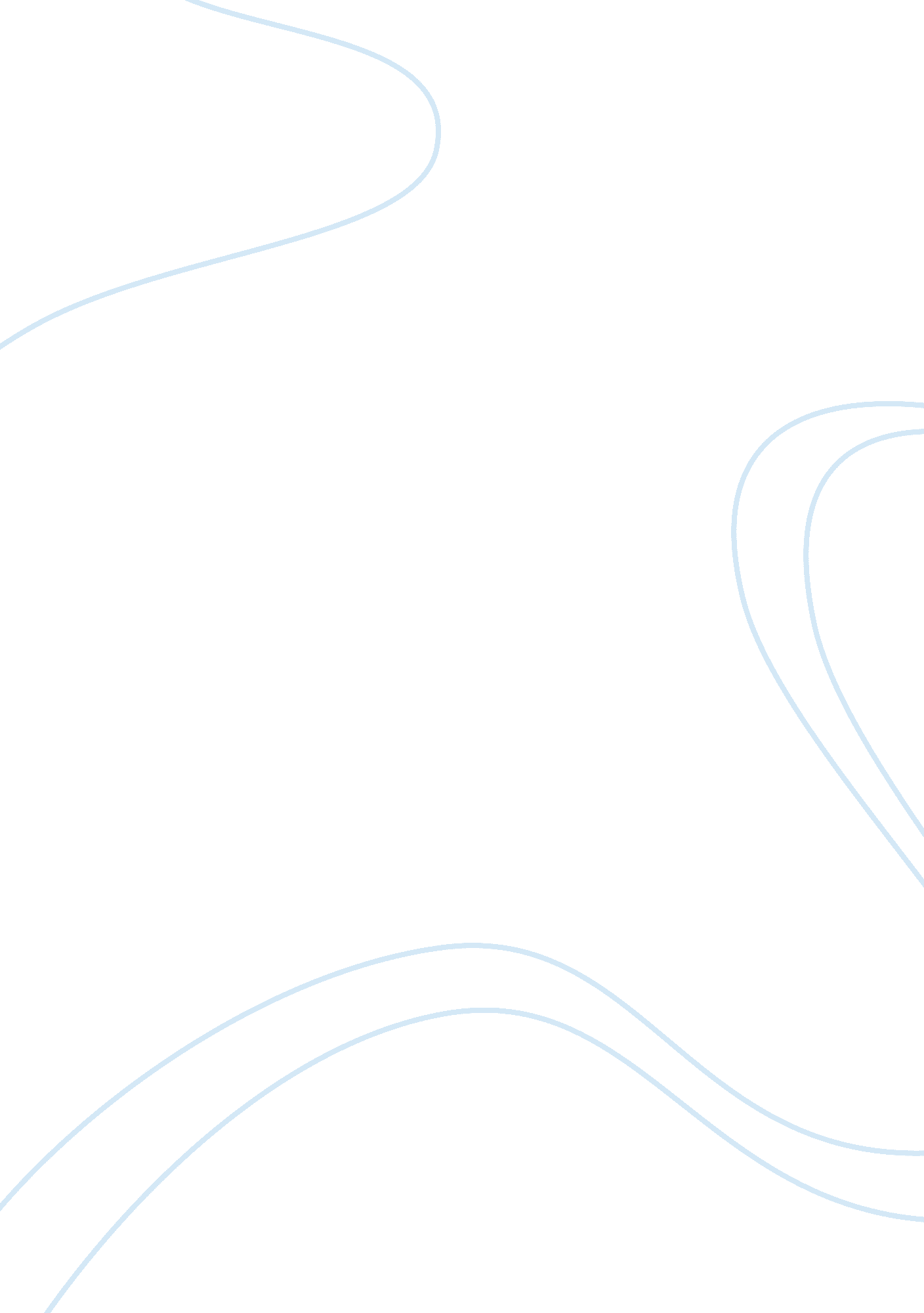 The role of gesture in communication and cognition: implications for understandin...Health & Medicine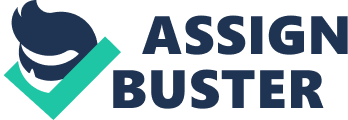 Introduction When people talk, they move their hands. Spontaneous hand movements produced in rhythm with speech are called co-speech gestures and naturally accompany all spoken language. People from all known cultures and linguistic backgrounds gesture ( Feyereisen and de Lannoy, 1991 ), and gesture is fundamental to communication. Indeed, babies gesture before they produce their first words ( Bates, 1976 ). Congenitally blind speakers who have never seen gesture even gesture to blind listeners ( Iverson and Goldin-Meadow, 1997 , 1998 ). Our hands help us talk, think, and remember, sometimes revealing unique knowledge that cannot yet be verbalized ( Goldin-Meadow et al., 1993 ). Everybody gestures, but despite its ubiquity, gesture is often seen as secondary to spoken language, receiving less attention in language research. Gesture is often reduced to a subcategory of non-verbal communication. However, non-verbal does not mean non-language, and theoretical approaches of gesture suggest that speech and gesture arise from the same representational system ( McNeill, 1992 ). In this view, rich conceptual representations contain both imagistic and symbolic information that give rise to gesture and speech, respectively. Both these modalities have communicative functions and originate from the same communicative intention ( de Ruiter, 2000 ). Gesture serves a variety of functions and overlaps with speech 1 in both time and meaning. However, gesture differs from speech in notable ways. Gesture conveys information holistically, spatially, and often simultaneously in a single event whereas speech is made up of discrete units that unfold incrementally and sequentially over time to create a cumulative meaning ( McNeill, 1992 ). Throughout this review, we highlight findings that demonstrate that speech and gesture, though integrally related, each have their own unique advantages and affordances; for example, gesture is particularly well-suited for communicating visuo-spatial information which is often omitted from speech entirely. Thus, language research is strengthened by considering both speech and gesture together. The data demonstrate that when taken together, speech and gesture provide a rich communicative context that reflects the cognitive processes that underlie language production, manifesting thought into communication. The study of language has a long history; however, despite proposals that spoken language and gesture either co-evolved ( Kendon, 2017 ) or even that language might have emerged from an earlier gestural communication system ( Corballis, 2010 , 2012 ), much of linguistic and psycholinguistic theory has privileged spoken language over multimodal communication. The formal study of gesture in communication is a more recent discipline, gaining traction with the seminal work of McNeill (1992) and since accumulating a robust literature, described below, that details the role of co-speech gesture in a variety of functions in healthy adults for both communication and cognition. However, following the course of linguistics and psycholinguistics, researchers studying language disorders have focused primarily on spoken language, and consequently, we know very little about gesture in these disorders. Here we provide an interdisciplinary narrative review of the communicative benefits of gesture for both speakers and listeners and its interactions with cognition. Gesture does not only contribute essential information to a message but also actively facilitates the cognitive formation of messages and supports learning and memory. We provide an overview of co-speech gesture theory and describe behavioral evidence of the functions of gesture for communication and cognition across the lifespan. We then discuss the application of this research for studying patient populations with neurogenic communication disorders and identify several gaps for future research. While this review takes great interest in the neurologic representation of gesture in the brain, and specifically the insights that may be revealed by studying gesture in neurogenic communication disorders, studies using electrophysiological and neuroimaging methods are largely excluded and outside of the scope of this review. Rather, we focus on empirical behavioral studies that examine the benefits of gesture on communication, learning, and memory. Thus, this paper aims to highlight the status of gesture in its role for shaping language, cognition, and communication. In doing so, we raise awareness of the extent to which gesture has been understudied in people with neurogenic communication disorders. We review existing literature on the study of gesture in aphasia, for which language impairments are primary, as well as in populations where language impairments are secondary to cognitive deficits, including right hemisphere damage (RHD), traumatic brain injury (TBI), and Alzheimer’s disease (AD). We explore ways in which applying the psychological literature of gesture to neurogenic communication disorders can help us better understand these disorders and leverage gesture for rehabilitation. Such work contributes to our understanding of the neural correlates of gesture to advance theories of co-speech gesture that are psychologically and biologically plausible. Theoretical Underpinnings of Speech and Gesture There has been much theoretical interest in describing the relationship between speech and gesture. These theories either posit that speech and gesture arise from a single conceptual system or that they represent two separate, but tightly integrated systems. One of the first and most influential accounts of gesture production is The Growth Point Theory ( McNeill, 1992 , 2005 , 2013 ; McNeill and Duncan, 2000 ). To summarize, the growth point is the conceptual starting point of a sentence. It is the initial unit of thought that combines linguistic and imagistic information together to initiate the dynamic cognitive processes that organize thinking for speech and results in co-speech gesture. This theory proposes that speech and gesture originate from a single system where an utterance contains both a linguistic and visuo-spatial structure that cannot be separated. Both speech and gesture, therefore, reflect characteristics of the underlying idea, and one cannot be fully interpreted without considering the other. Speech and gesture are integrated not only at a speaker’s thought conception, but also in perception; listeners integrate information from speech and gesture into a single mental representation. For example, after having watched a storyteller narrate a story, listeners report information from both the storyteller’s speech and gesture in their later retelling ( McNeill et al., 1994 ; Cassell et al., 1999 ). Although the majority of speech models do not include gesture, many gesture models are based on Levelt’s (1989) model of speech production where spoken language production occurs in three stages: (1) Representations from long-term memory and knowledge of the communicative context feed into a conceptualizer and forms a communicative intention. At this conceptual level, the speaker prepares what they want to communicate and generates a preverbal plan. (2) This information then is passed to a message formulator where the lexicon is accessed and grammatical, phonological, and phonetic components are encoded into a linguistic structure. (3) Finally, the message reaches the articulator level to produce the planned speech. The message is monitored and refined through feedback mechanisms at various levels. Although speech and gesture take very distinct forms of communication, the pathway that produces them may not be all that different. Both arise from a communicative thought, are shaped and planned, and then motorically executed. The Sketch Model ( de Ruiter, 2000 ) for gesture and speech production is an expansion of Levelt’s classical speech production model and differs from McNeill’s Growth Point Theory in that speech and gesture are described as integrated but separate systems. The Sketch Model proposes that gesture and speech follow parallel but separate routes of production, but each originating from one common communicative intention. The conceptualizer includes both a preverbal message for speech and spatiotemporal sketch for gesture that captures aspects of the idea’s size, speed, and location. Thus, speech and gesture are planned together before linguistic formulation occurs. These conceptualizations then diverge, taking one of two routes: the speech formulator or the gesture planner, each of which then develops a motor program to produce overt movement via speech and gesture, respectively. This model would predict that impairments at the conceptual level or communicative intention may affect both speech and gesture production while impairments downstream may have differential effects on speech and gesture production, with either modality able to compensate for the other. This is important because it suggests that gesture may be preserved and therefore, retains its communicative and cognitive functions even in the presence of language or speech disorders. This model was recently revised and renamed the Asymmetric Redundancy Sketch Model with modified assumptions that speech is the dominant modality and iconic gestures are mostly redundant with speech content ( de Ruiter, 2017 ; de Beer et al., 2019 ). The Interface Model ( Kita and Özyürek, 2003 ) is also an extension of Levelt’s (1989) speech production model but proposes that in addition to generating a communicative intention and preverbal plan, the conceptualizer also selects modalities of expression. Speech and gesture then are generated from two separate systems: an action generator that activates action schemata for spatial and motor imagery and a message generator which formulates a verbal proposition. Critically, these two systems communicate bi-directionally during the conceptualization and formulation of utterances. Thus, gesture is shaped by how information is organized and packaged for speech production as well as the spatial and motoric properties of the referent. Additionally, the Gesture for Conceptualization Hypothesis ( Kita et al., 2017 ) proposes that gesture’s base in action schemata has functions beyond organizing utterances for speaking and also mediates cognitive processes, through the activation, manipulation, packaging, and exploring of spatio-motoric information, and thus, has self-oriented functions for both speaking and thinking. Whether speech and gesture form a single or two tightly integrated systems, it is clear that they are tightly coupled in time ( Morrel-Samuels and Krauss, 1992 ), meaning ( McNeill, 1992 ), and function ( Wagner et al., 2014 ) and are integral parts of the language system. A critical question, then, is how this meaning reaches our fingertips. One possibility arises from the embodied-cognition framework which proposes that all language is grounded in sensorimotor experiences ( Zwaan and Madden, 2005 ; Glenberg and Gallese, 2012 ). In this view, the gestures we produce reflect sensorimotor experiences and arise from rich memory representations of the world around us. Convergent evidence from behavioral, neuroimaging, and lesion studies support this embodied framework, demonstrating that conceptual representations in the brain are flexible and distributed and dependent on prior perceptual and motor experiences ( Kiefer and Pulvermüller, 2012 ). Motor representations in the brain interact with language; for example, reading action words related to the face, arm, or leg results in activation of the corresponding area of the motor cortex ( Hauk et al., 2004 ), and transcortical magnetic stimulation to motor areas of the arm or leg can increase processing speeds for words like “ pick” or “ kick,” respectively ( Pulvermüller et al., 2005 ). This link between action and language has important implications for gesture which is motoric in nature and, like speech, stems from rich memory representations and experiences. The Gesture as Simulated Action framework ( Hostetter and Alibali, 2008 , 2010 , 2019 ) proposes that gestures are automatically generated by the mental activations that occur when people think about motor actions and perceptual states and predicts that speakers gesture at higher rates when they activate visuospatial or motor simulations. Indeed, speakers gesture more when retelling a story after watching an animation compared to only having heard it ( Hostetter and Skirving, 2011 ). This model also acknowledges that individual and situational differences in gesture production depend on the speaker’s gesture threshold which can change based on the speaker’s disposition to produce gesture in a particular context. Together, these theories provide compelling support for including gesture in any framework that describes the linguistic system. Next, we consider the broad functions of gesture for communication for both listener and speaker. Gesture for Communication Like the study of spoken language, which can be characterized by its parts (e. g., phonemes, morphemes), the study of gesture has also identified different subtypes of gesture ( McNeill, 1992 ). Broadly, these can be classified as representative or non-representative gestures. Following McNeill’s classification system, representative gestures include iconic gestures , which depict the shape, size, action, or position of an object (e. g., the trajectory of a baseball). They also include metaphoric gestures which give concrete form to abstract ideas (e. g., a grabbing motion when talking about gaining a run) and deictic gestures which are used to refer to the location of an object in space (e. g., pointing to home base while recapping a close play). Non-representative gestures are often called beat gestures which are brief, repetitive movements that occur in rhythm with speech but without substantive meaning, serving instead to stress or emphasize certain words (e. g., marking the word “ runner” with a wrist flick). Representational gestures are symbolic and can only be interpreted within the context of speech, in contrast to other non-gesture hand movements such as emblems which are conventionalized signs (e. g., an umpire crossing and extending his arms to indicate the runner is “ safe”) or pantomimes which are imitations of motor actions and can replace speech entirely. Representational gestures are the focus of this paper for the meaningful role they play in spoken language. Gesture for the Listener Perhaps the most obvious communication benefits of gesture are those produced for the listener. While listeners receive much of a message in speech alone, gestures may be particularly communicative in difficult listening situations such as listening in noise ( Drijvers and Özyürek, 2017 ), listening in a second language ( Dahl and Ludvigsen, 2014 ), or listening with hearing loss ( Obermeier et al., 2012 ). However, even in typical listening situations, gestures often communicate unique information that is not present in the speech signal. For example, a speaker might say, “ The batter hit the ball,” while gesturing a high arching trajectory, uniquely communicating the ball’s path. In this case, the message cannot be fully understood without integrating speech and gesture. Listeners attend to this unique information in gesture and later report information from both speech and gesture in their retellings (e. g., reporting, “ The batter hit a fly ball”). Healthy people integrate information from both speech and gesture into a single memory representation, even when they contain conflicting information ( McNeill et al., 1994 ; Cassell et al., 1999 ; Smith and Kam, 2012 ). This is done without explicit awareness or attention to the gestures. In fact, interviewers can mislead eyewitnesses when they gesture during a seemingly open question (e. g., asking, “ What was the man wearing?” while producing a hat gesture; Broaders and Goldin-Meadow, 2010 ). However, not all gestures are created equal. Although, meta-analyses have found an overall moderate beneficial effect of gesture on listener comprehension ( Hostetter, 2011 ; Dargue et al., 2019 ), some gestures were more beneficial than others. Gestures improved comprehension most when they were iconic and supplemented speech with unique information. Hostetter (2011) found that child listeners benefited more from gesture than adult listeners; however, a more recent meta-analysis by Dargue et al. (2019) found no significant difference in the benefits of gesture for comprehension between adult and child listeners, indicating that gesture robustly facilitates comprehension across the lifespan. Gesture seems to be particularly important for comprehension when listeners are learning language. Children understand complex syntactic structures (e. g., object-cleft-construction) better when the speaker gestures to help them track referents ( Theakston et al., 2014 ), and children are sensitive to referential gestures, using them to disambiguate pronouns ( Smith and Kam, 2015 ). Adult English-as-second-language learners also demonstrate improved comprehension of lecture material when given access to the teacher’s facial and gesture cues compared to audio-only information ( Sueyoshi and Hardison, 2005 ). Gestures in this study were more helpful for language learners of lower proficiency than high English proficiency speakers, highlighting an important function of gesture in scaffolding language access for both child and adult learners. Furthermore, speakers design their spoken communication for the listener ( Clark and Murphy, 1982 ), and there is evidence that they intend their gestures to be communicative as well ( Goldin-Meadow and Alibali, 2013 ). Speakers gesture more when their listener can see them ( Alibali et al., 2001 ; Mol et al., 2011 ), and when explicitly asked to communicate specific information to a listener, speakers frequently provide some of the required information only in gesture ( Melinger and Levelt, 2004 ). Speakers are also sensitive to their listener’s knowledge state and use both more words and gestures when their listener does not share common ground with them ( Campisi and Özyürek, 2013 ; Galati and Brennan, 2013 ; Hoetjes et al., 2015 ; Hilliard and Cook, 2016 ) and produce more iconic gestures to child than adult listeners ( Campisi and Özyürek, 2013 ). When they do share knowledge with a listener, their gestures are less complex and informative ( Gerwing and Bavelas, 2004 ); smaller and less precise ( Galati and Brennan, 2013 ; Hoetjes et al., 2015 ); and lower in the visual field ( Hilliard and Cook, 2016 ). Thus, speakers design their gestures to illustrate information that is novel or important for the listener, emphasizing the communicative function of gesture. Gesture for the Speaker While it may seem intuitive that gesture has functions for the listener, gesture also has important benefits for the speaker. Although speakers gesture more when their listener can see them ( Alibali et al., 2001 ; Mol et al., 2011 ), they also produce gestures when the listener cannot. For example, people gesture when talking on the phone ( Wei, 2006 ), and blind speakers even gesture to blind listeners ( Iverson and Goldin-Meadow, 1997 , 1998 ). Here we explore the functions of gesture for the speaker. One view proposes that in addition to communicating information to the listener, gesture plays an active role in speech production. The Lexical Retrieval Hypothesis ( Krauss, 1998 ; Krauss et al., 2000 ) posits that cross-modal priming via gesture increases neural activation and makes words easier to access. Indeed, people gesture more when word retrieval is difficult such as when speaking spontaneously or recalling objects from memory ( Chawla and Krauss, 1994 ; Krauss, 1998 ; Morsella and Krauss, 2004 ). The temporal nature of speech and gesture supports this idea as well in that the onset of gesture usually precedes the word with which it is associated ( Morrel-Samuels and Krauss, 1992 ). Furthermore, when gesture is prohibited, people are more dysfluent, exhibiting increased pause time, more filler pauses, and slower speech rate ( Graham and Heywood, 1975 ; Rauscher et al., 1996 ; Morsella and Krauss, 2004 ). Krauss et al. (2000) propose that the facilitative effect of gesture happens at the level of the phonological encoder of Levelt’s speech model, where a word’s phonological form is planned for articulation. This proposed mechanism for cross-modal priming is based on “ tip-of-the-tongue” studies that have found that word retrieval difficulties are more often phonological rather than semantic in nature (e. g., Jones and Langford, 1987 ) and that participants experience word retrieval failures when gesture is restricted ( Frick-Horbury and Guttentag, 1998 ; although see Beattie and Coughlan, 1999 ). Understanding the mechanism of this facilitative effect is critical to applying gesture theory to language interventions for people with neurogenic communication disorders, particularly aphasia for which word finding difficulties are hallmark, a point we will return to later. The Lexical Retrieval Hypothesis proposes that to facilitate word retrieval, gestures should be iconic, representing a generalized semantic feature of the target word ( Krauss et al., 2000 ), for example, gesturing whiskers to retrieve the word “ cat.” However, it is unclear how producing gestures related to the conceptual features of a word might directly retrieve the phonological word form. The tip-of-the-tongue phenomenon occurs when a speaker is unable to access stored information in memory but has a “ feeling of knowing” ( Brown, 1991 ). During retrieval failure, the speaker often has access to incomplete information about the target word such as the first letter, number of syllables, stress pattern, or part of speech and may be able to identify other words that are phonologically or semantically similar ( Brown, 1991 ). This represents the more abstract lexical representation stage in Levelt’s speech model called the “ lemma” which may be a more likely beneficiary of cross-modal priming, where semantic information encoded in gesture may boost specification of the lemma and result in spreading activation for retrieval of phonological form. In contrast to the Lexical Retrieval Hypothesis, other studies have found that speakers gesture more during fluent than disfluent speech and that when speech stops, so does gesture ( Mayberry and Jaques, 2000 ; Graziano and Gullberg, 2018 ), suggesting that the function of gesture is not compensatory or supportive, but rather it co-produces language together with speech. Differences between speech and gesture suggest that these modalities may not lend themselves equally well to communicating different kinds of ideas. Given its visual nature, gesture is particularly well-suited to convey spatial information. For example, describing the location of furniture in a room would require more complex descriptions in speech (e. g., “ the chair is at a 45-degree angle to the right of couch and facing inward”) than simply demonstrating these relative positions with our hands. Indeed, people gesture more when communicating spatial imagery ( Rauscher et al., 1996 ; Krauss, 1998 ; Alibali et al., 2001 ; Alibali, 2005 ) and describing how to complete motor tasks such as how to wrap a present ( Feyereisen and Havard, 1999 ; Hostetter and Alibali, 2007 ). It can be difficult to describe such motor tasks at all without moving your hands. In these cases, information is often provided uniquely in the gesture modality and absent from speech. Thus, when communicating complex locations and movements, it is easier to show than tell. There is also evidence to suggest that gesture facilitates the planning and organization of speech. The Information Packaging Hypothesis ( Kita, 2000 ) proposes that gesture plays a role in language production by helping the speaker package visuospatial information into units that are compatible with speech. Indeed, people gesture more when linguistic and processing demands are challenging ( Melinger and Kita, 2007 ; Kita and Davies, 2009 ). For example, when tasked to describe a complex array of dots, people gestured more when they had to organize the dots themselves in their descriptions compared to people whose dot arrays were “ pre-packaged” with connected lines ( Hostetter et al., 2007b ). Direct evidence for this idea that gesture shapes speech production is demonstrated by manipulating gesture and examining its influence on speech ( Kita et al., 2017 ). Mol and Kita (2012) had participants describe actions involving both manner (e. g., roll) and path (e. g., down) components. In one condition they asked participants to gesture manner and path simultaneously (e. g., making a downward spiraling motion) while in the other condition participants made a separate, sequential gestures for each component (e. g., a turning motion for “ roll” and a downward motion for “ down”). When participants simultaneously gestured path and manner, they were more likely to verbally produce the information in a single clause (e. g., “ It rolled down the hill”) whereas when producing two separate gestures, participants were more likely to produce two clauses (e. g., “ It rolled and went down the hill”). Therefore, gestures help to organize spatial information in a way that directly influences how ideas are translated into speech. In summary, gesture is fundamental to communication, tightly integrated with speech in the formulation and perception of utterances, and often communicates unique information not present in the speech signal, especially about spatial and motoric properties of referents. Thus, speech and gesture each have their own advantages but work together to enrich the language context. Gestures have benefits for both listeners and speakers. Gesture facilitates comprehension, and listeners integrate information from both modalities in their mental representations. Gesture may also facilitate word retrieval and fluency for the speaker and is integrally involved in the process of producing spoken language by helping the speaker package thoughts into units that are compatible with the constraints of speech for a given language system. These same communicative functions of gesture that robustly enrich and facilitate communication in healthy individuals may also extend to people with neurogenic communication disorders as well. Next we review the functions of gesture for cognition. Gesture for Cognition Unlike speech, the spontaneous gestures that speakers produce have no standardized form, but rather, are idiosyncratic. Because they are free to take a variety of forms, they uniquely reveal the speaker’s thoughts in a way speech cannot. The form of our gestures reflects our knowledge and experiences, and increasingly, gesture has been shown to have self-oriented cognitive functions that extend benefits of gesture beyond speaking into cognition more broadly; the Gesture-for-Conceptualization Hypothesis ( Kita et al., 2017 ) proposes that gesture facilitates conceptualization by activating, manipulating, packaging, and exploring spatio-motoric information. In other words, gesture helps thinking as well as speaking. Here we explore some of the ways gesture interacts with cognition. Gesture Reduces Cognitive Load Given that speakers gesture more when a task is cognitively or linguistically complex ( Melinger and Kita, 2007 ; Kita and Davies, 2009 ), it is critical to understand how gesture confers cognitive benefits. One theory is that producing co-speech gesture improves working memory by reducing the cognitive load ( Goldin-Meadow et al., 2001 ). Direct evidence for this hypothesis comes from a dual-task paradigm in which participants are asked to memorize a series of items (such as a string of letters) and then are asked to explain something (e. g., how to solve a math problem) during which gesture is either allowed or prohibited. Afterward, they are tested on recall of the initially learned items. In this task, recall is better for both children and adults when they are allowed to gesture during the explanation phase, suggesting that producing gesture reduces the cognitive load during speaking so that speakers can devote more cognitive resources to rehearsal of the target stimuli ( Goldin-Meadow et al., 2001 ; Wagner et al., 2004 ; Ping and Goldin-Meadow, 2010 ). This is especially true when the gestures participants produce are meaningful ( Cook et al., 2012 ). An alternative explanation is that the act of inhibiting gesture production increases cognitive load and reduces performance. Indeed, evidence suggests that inhibiting gestures is more cognitively costly for people with low working memory capacity relative to those with high working memory capacity ( Marstaller and Burianová, 2013 ), and individual differences in working memory abilities predict gesture rate in a story retell task, providing further evidence for a facilitative role of gesture on language production and recall when verbal working memory is taxed ( Gillespie et al., 2014 ). These results highlight the potential benefit of gesture for freeing up cognitive resources, and importantly, suggest potential negative ramifications for restricting gesture use, particularly in special populations that may have reduced working memory or attentional capacities, which is an important consideration in neurogenic communication disorders. Spontaneous Gestures Predict Readiness to Learn Our hands not only reveal what we know but also what we are about to know. Gesture precedes language learning. Children produce their first gesture (typically deictic gestures) between 8 and 12 months prior to their first word at about 12 months ( Bates, 1976 ). Furthermore, the gestures children produce predict which words will enter that child’s vocabulary first ( Iverson and Goldin-Meadow, 2005 ). Before creating multiple-word combinations, babies first combine words with gestures (e. g., pointing at a ball and saying “ mine” to communicate “ my ball”). Children who produce gesture-word combinations first also produce two-word combinations first ( Iverson and Goldin-Meadow, 2005 ). These early gestures have distal effects on children’s communication as well; gesture use at 14 months predicts vocabulary size at 42 months ( Rowe et al., 2008 ) and 54 months of age ( Rowe and Goldin-Meadow, 2009a ), and babies who produce more gesture-speech combinations at 18 months of age produce more complex sentences when they are 3-years-old ( Rowe and Goldin-Meadow, 2009b ). Gesture continues to predict cognitive development throughout childhood and serves as a cue for when the child is ready to learn ( Goldin-Meadow et al., 1993 ). This insight comes from studying young children explaining Piagetian conservation tasks. When explaining these tasks, children gesture frequently. Sometimes, they produce similar explanations in both speech and gesture, but other times, they present an incorrect explanation in speech but convey partial knowledge in gesture ( Goldin-Meadow, 2005 ; Goldin-Meadow and Alibali, 2013 ). When speech and gesture express different ideas, they are called gesture-speech mismatches. Those who produce these mismatches were more likely to benefit from instruction ( Church and Goldin-Meadow, 1986 ). 3rd and 4th graders who produce gesture-speech mismatches when solving mathematical equivalence problems at pretest and learning phases also performed significantly better at post-test than children who did not ( Goldin-Meadow and Singer, 2003 ). In these cases, children convey knowledge with their hands that they may not be able to fully articulate verbally. These gestures reflect transitional knowledge and may reveal that the child is on the cusp of grasping the concept ( Perry et al., 1988 ; Pine et al., 2004 ). When encouraged to gesture while solving math problems, children produce an even wider range of strategies ( Broaders et al., 2007 ). Similarly, when encouraged to gesture during the Alternative Uses Test, children produced more novel uses for target objects ( Kirk and Lewis, 2017 ); gesture helped them conceptualize different features and uses for objects, some of which could then be verbalized. Thus, gesture use may facilitate creative problem solving and the exploration of ideas ( Kita et al., 2017 ). Importantly, gesture does not only predict learning in children. Adults produce gesture-speech mismatches during complex spatial and reasoning problems such as when explaining the Tower of Hanoi puzzle ( Garber and Goldin-Meadow, 2002 ), gear movement ( Perry and Elder, 1997 ), algebra ( Alibali et al., 1999 ), and during moral reasoning ( Church et al., 1995 ). Gestures also reveal transitional knowledge during learning of organic chemistry ( Ping et al., 2019 ); when naive adults were asked to solve a set of stereoisomer problems and explain their solutions, all participants produced problem solving strategies in both speech and gesture. However, the researchers found that the participants’ explanations predicted post-test performance only when they demonstrated gesture-speech mismatches in which the relevant strategy was conveyed in gesture. The authors conclude that gesture predicts learning because it reveals implicit knowledge and promotes change. Therefore, gesture depicts transitional knowledge and predicts future learning. Gesture Facilitates Memory Gesture not only depicts a readiness to learn but also makes learning last. Studies of classroom learning have revealed that children learn better ( Valenzeno et al., 2003 ; Singer and Goldin-Meadow, 2005 ) and show better retention and transfer of new learning ( Cook et al., 2013 ) when their teacher gestures. Furthermore, when teachers gesture a particular strategy during math instruction, children were more likely to produce that gesture themselves during the learning period ( Cook and Goldin-Meadow, 2006 ), possibly mediating or enhancing the effect of teacher gesture on learning. Indeed, although viewing gestures improves learning, producing gestures has an even larger effect on comprehension and memory ( Dargue et al., 2019 ); children learn and remember better when they produce gestures during learning compared to children who spoke only during a lesson ( Broaders et al., 2007 ; Cook et al., 2008 ; Goldin-Meadow et al., 2009 ). Therefore, encouraging teachers to gesture improves both children’s access to the information and changes the ways in which they engage and interact with the material themselves. Gesture facilitates learning and memory in other ways, too. Producing meaningful gestures during foreign language learning ( Macedonia and von Kriegstein, 2012 ; Macedonia, 2014 ; Sweller et al., 2020 ) and novel word-learning tasks ( Krönke et al., 2013 ) improves subsequent retrieval. Gesture also seems to facilitate recall of mappings from linguistic representations; when explaining the meaning of metaphors, participants used more detail when allowed to gesture ( Argyriou and Kita, 2013 ; Argyriou et al., 2017 ), suggesting that gesture helped participants retrieve literal and abstract meanings ( Kita et al., 2017 ). In spatial learning for navigation, participants had better recall for a learned route when they gestured during study phase compared to both mental rehearsal and drawing ( So et al., 2014 ). Furthermore, these same participants demonstrated better learning when they were allowed to gesture during their descriptions at recall. These studies highlight a role of gesture in both linguistic tasks such as word learning as well as non-linguistic tasks such as spatial learning. Thus, gesture leaves lasting traces that affect our representations for language and the world around us. In sum, in addition to demonstrating benefits for communication, gesture has been shown to serve a variety of cognitive functions, reducing cognitive load to benefit working memory, facilitating the exploration of ideas through transitional knowledge, increasing access to lexical and mental representations, and leading to lasting benefits in learning and memory. Less is known, however, about the neural mechanisms of gesture or how the benefits of gesture for communication and cognition are instantiated in the brain. Likewise, the functions of gesture have been explored to a much more limited degree in individuals with neurologic disorders of language and communication, or neurogenic communication disorders. Yet, the study of gesture in such populations provides a key opportunity to establish, and test, neurobiological models of co-speech gesture. Next we review the existing literature on gesture in these populations. Gesture in Neurogenic Communication Disorders So far, we have reviewed evidence that gesture has robust functions for both communication and cognition. Our hands provide a modality for communicating unique kinds of information, benefiting both listeners and speakers, and they reflect and shape our knowledge and experiences. Despite a rich literature that highlights the benefits of gesture and theorizes a tightly integrated relationship with speech, gesture has received substantially less attention in our efforts to understand and treat neurogenic communication disorders. Here, neurogenic communication disorder is an umbrella term that refers to communication impairments with neurological origin including damage from relatively focal lesions from stroke or diffuse neuropathology from insult or degeneration. The four neurogenic communication disorders reviewed here are aphasia, RHD, TBI, and AD. Of these, aphasia is considered a primary language impairment, often due to focal damage to the canonical language network whereas RHD, TBI, and AD are considered cognitive-communication disorders, where communication deficits are secondary, resulting from primary cognitive deficits (e. g., memory, attention, executive function). Differences among these disordered populations provide key context for testing theories of the relationship between speech and gesture and examining gesture’s role in communication and cognition. Aphasia Aphasia most often occurs after left hemisphere stroke and is defined as a selective and primary language impairment that can result in word-finding deficits (i. e., anomia), impaired grammatical formulation (i. e., agrammatism), and fluency disruptions. Aphasia can affect both expressive and receptive language, and several aphasia subtypes and classification systems exist. However, while there is large variability in aphasia presentation, aphasia has been defined as a disorder of the linguistic system, leaving other forms of cognition intact (although see Martin and Reilly, 2012 ; Murray, 2012 ; Fonseca et al., 2017 for examples where cognitive impairments have been identified). Furthermore, people with aphasia (PwA) generally have intact communication, meaning that they know what they want to say, and their intents are pragmatically appropriate. In this case, when people with aphasia are unable to communicate verbally, they continue attempts, often through other modalities, including writing, drawing, and gesture. These forms of communication are encouraged in therapeutic approaches prioritizing functional communication. Gesture research in aphasia has largely examined gesture in three ways: characterizing gesture use, inhibiting gesture use to rehabilitate spoken language, and encouraging gesture use to facilitate functional communication. As reviewed above, healthy adults produce rich spontaneous gestures that take a variety of forms and communicate unique information that supplements the speech signal. These gestures depict spatio-motoric properties that are not easily expressed in language. Gesture is a ubiquitous and natural part of communication, and it is worth exploring how gesture is affected by language disorders and whether it can support, or hinder, recovery. Characterizing Gesture Production Early studies have primarily characterized gesture production of PwA to see whether language deficits extended to a similar disruption in the manual modality (see Rose, 2006 , for a historical review). These studies confirmed that PwA do indeed gesture (e. g., Herrmann et al., 1988 ; McNeill, 1992 ; Goodwin, 2000 ). However, their gestures seem to differ from those of non-brain-damaged individuals. While people with aphasia produce a lower rate of gestures per minute than healthy comparison participants ( Cicone et al., 1979 ; McNeill, 1992 ), likely due to also producing fewer words per minute, they produce a higher rate of gestures per word ( Feyereisen, 1983 ; Carlomagno and Cristilli, 2006 ; Sekine et al., 2013 ; de Beer et al., 2019 ) and a larger variety of gesture types than healthy participants ( Sekine and Rose, 2013 ). Gesture production also seems to vary by type of aphasia and on the dimension of fluency; Cicone et al. (1979) found that gesture form parallels verbal output where people with non-fluent aphasia produced fewer but clear and informative gestures, and people with fluent aphasia produced frequent but vague gestures. In contrast, other studies have found that people with non-fluent aphasia gesture at higher rates than those with fluent aphasia ( Kong et al., 2017 ). In a story retell task, people with non-fluent Broca’s aphasia produced almost twice as many gestures per 100 words as people with fluent Wernicke’s aphasia, and they also differed by gesture type; people with Broca’s aphasia were more likely to produce meaningful gestures such as iconic gestures whereas those with Wernicke’s aphasia produced more beat and metaphoric, or abstract, gestures ( Sekine et al., 2013 ). However, while people with Broca’s aphasia seem to produce more iconic gestures per word, those with Wernicke’s aphasia produce more iconic gestures per unit of time ( Carlomagno and Cristilli, 2006 ). Critically, brain lesions resulting in aphasia also frequently produce contralateral hemiparesis or limb apraxia, restricting limb use and thus potentially impacting gesture (see Rose, 2006 , for a review of the impact of limb apraxia on gesture production). However, studies comparing people with aphasia with and without hemiparesis have found no difference in the number of gestures per word produced ( Kong et al., 2015 ) or the comprehensibility of the gestures produced ( Hogrefe et al., 2012 , 2017 ). One explanation for the increased gesture use by PwA is that it is used to replace speech, serving a compensatory function when verbal communication fails, which accords with theoretical models of speech and gesture that posit highly integrated prelinguistic origins of speech and gesture (for a discussion, see de Ruiter and de Beer, 2013 ). Behrmann and Penn (1984) found that the functions of gesture production also differed by fluency; people with non-fluent aphasia primarily used gesture to substitute verbal communication while those with fluent aphasia used it to support verbal communication. In conversational speech, 20% of the gestures made by PwA were considered essential (i. e., conveyed information not present in speech) compared to a minimal number of essential gestures produced by healthy comparison participants ( van Nispen et al., 2017 ). Furthermore, Dipper et al. (2015) examined the narrative retellings of PwA and comparison participants describing key motion events from a cartoon depicting the actions “ swing” and “ roll.” PwA were more likely than healthy comparisons to produce gesture-speech mismatches with a semantically light verb in speech (e. g., “ go” for “ swing”) and a semantically richer verb in gesture (e. g., gesturing an arc-shaped trajectory), carrying more weight in the gesture modality. Thus, the use of gestures by PwA has a clear communicative function. In fact, listeners more accurately interpret PwAs’ message when provided both speech and gesture video compared to an audio only signal ( De Beer et al., 2017 ; Rose et al., 2017 ), suggesting that PwA rely more on gestures to communicate their message relative to healthy adults. Another explanation for increased gesture use is that, consistent with the Lexical Retrieval Hypothesis ( Krauss, 1998 ; Krauss et al., 2000 ), PwA gesture to resolve anomia. Analyzing the frequency of gesture production, Cocks et al. (2013) found that although PwA produced more iconic gestures than control participants, the frequency of iconic gesture did not differ between the two groups when gestures produced during word retrieval difficulties were removed. In conversational samples, PwA produced significantly more gestures during word retrieval difficulty (69%) compared to fluent speech production (31%), and 93. 8% of the gestures PwA produced during word retrieval were meaningful (e. g., iconic, pantomime, emblems; Lanyon and Rose, 2009 ). Although there is evidence that PwA are more successful at word retrieval when producing iconic gestures compared to other gesture types or no gesture ( Akhavan et al., 2018 ), Lanyon and Rose (2009) found that not all PwA benefited from gesture during lexical retrieval, but those who did had phonological impairments ( Lanyon and Rose, 2009 ). Another alternative explanation for the increased gesture use by PwA is that it serves a pragmatic function to signal to the listener that they are still searching to maintain their conversational turn ( Beattie and Coughlan, 1999 ). Indeed, PwA produced more interactive gestures (i. e., gestures that coordinate dialogue such as flipping a hand to “ pass” the turn to your interlocutor; Bavelas et al., 1992 ) than comparison participants both during spontaneous conversation and narrative retellings ( de Beer et al., 2019 ). Constraining Gesture While some aphasia interventions encourage functional communication, others take a strict impairment-based approach in which they discourage forms of communication that may be compensatory in order to rehabilitate the target deficit (i. e., speech). One notable example of this is Constraint-Induced Aphasia Therapy (CIAT; Pulvermüller et al., 2001 ). In CIAT, communication is constrained to the spoken modality in an attempt to maximize spoken language recovery. CIAT aims to promote cortical reorganization ( Taub et al., 2014 ) and is based on studies of limb rehabilitation in monkeys which found that constraining use of an unaffected limb forces use of a deafferented limb and improves mobility ( Taub, 1976 , 1980 ). Without intervention, the subjects developed “ learned non-use” of the affected arm. This treatment was successfully extended to humans with impaired motor damage and limb use after neurological damage ( Taub et al., 1993 ; Wolf et al., 2006 , 2008 ) and termed Constraint-Induced Movement Therapy (CIMT). CIMT consists of four key components including (1) an intensive training schedule, (2) training behaviors through shaping, (3) a transfer package designed to generalize results beyond the research setting, and (4) discouraging compensatory behaviors ( Taub et al., 2014 ). In theoretical extensions of this approach to aphasia, “ learned non-use” results from compensatory or avoidance behaviors that include non-speech communication such as gestures and non-verbal sounds or the PwA remaining silent or allowing a caregiver to speak for them ( Pulvermüller et al., 2001 ; Johnson et al., 2014 ). Under the first constraint-induced aphasia protocol, people with chronic aphasia received 3 h of therapy every weekday for 2 weeks in a group-based language card game that resembles “ Go Fish” and constrains communication to the verbal modality through the use of a barrier separating communication partners, the difficulty of stimuli used, explicit game rules provided by the therapist, and reinforcement of adherence to constraint rules ( Pulvermüller et al., 2001 ). This protocol was subsequently modified to include a larger variety of expressive language exercises (e. g., repetition drills, picture description, role playing), increased intensity for verbal targets, and inclusion of a “ transfer package” ( Johnson et al., 2014 ), termed CIAT II. In a pilot of this most recent version of the intervention with four participants with moderate Broca’s aphasia, gesture was strongly discouraged, and therapists and caregivers were instructed not to respond to them. Overall, the participants reported improvement in their amount of verbal activity pre- to post-treatment and achieved large effect sizes for improvement in WAB-R aphasia quotients but without statistical significance for the small sample ( Johnson et al., 2014 ). Many versions of CIAT have been tested by different research groups with an overall positive impact on expressive communication (see Rose, 2013 , for a summary of outcomes of constraint-induced language interventions); however, it is unclear whether the active ingredients of its success are related to gesture suppression or other factors such as the high intensity of treatment, group participation, caregiver training, and transfer package. Indeed, these studies are highly variable in the extent to which they constrain gesture and often not well described ( Pierce et al., 2017 ). Some studies prohibited gesture use ( Pulvermüller et al., 2001 ) and even strictly enforced spoken language by asking patients to sit on their hands if necessary ( Maher et al., 2006 ; Kirmess and Maher, 2010 ; Martin et al., 2014 ). Others allowed gesture use as long as it was used to facilitate verbal language output (i. e., for self-cueing; Meinzer et al., 2007a , b ; Difrancesco et al., 2012 ; Wilssens et al., 2015 ; Ciccone et al., 2016 ; Nickels and Osborne, 2016 ). In this view, PwA may use gesture to complement but not replace speech. Thus, the use of gesture constraint has been interpreted and implemented very differently across CIAT studies, and it is important to consider its implications. While use of a barrier in the language game does not prevent the speaker from using gestures, it may implicitly decrease the amount of gestures they produce as people gesture less when their listener cannot see them ( Alibali et al., 2001 ; Mol et al., 2011 ), and it prevents any gestures they do produce from being communicative to the listener. While it is a goal of CIAT for all communicative intentions to be completed verbally, this ignores the robust gesture literature on healthy adults that shows that gesture often naturally supplements speech, with people expressing unique information only in gesture, especially when talking about motor or spatial relations ( Rauscher et al., 1996 ; Krauss, 1998 ; Feyereisen and Havard, 1999 ; Alibali et al., 2001 ; Hostetter and Alibali, 2007 ; Hostetter et al., 2007b ). These gestures communicate to the listener but also may benefit the speaker in their organization, packaging, and conceptualization of information ( Kita, 2000 ; Kita et al., 2017 ), beyond the self-cueing function described above. Furthermore, the act of consciously inhibiting gesture use may increase the cognitive load, especially for those with lower working memory capacity ( Marstaller and Burianová, 2013 ; Gillespie et al., 2014 ) with implications for PwA for whom working memory deficits are common ( Martin and Reilly, 2012 ). Theoretical perspectives that propose that speech and gesture are tightly integrated processes predict that speech production might actually be hindered by gesture suppression. Indeed, in healthy adults, restricting gesture use has direct negative consequences on speech production; prohibiting gesture leads to impoverished speech content, resulting in less semantically rich descriptions of motor tasks ( Hostetter et al., 2007a ), decreased imagery ( Rimé et al., 1984 ), fewer descriptions of perceptual-motor information ( Alibali and Kita, 2010 ), and reduced speech fluency ( Graham and Heywood, 1975 ; Rauscher et al., 1996 ; Morsella and Krauss, 2004 ). Conversely, explicitly encouraging gesture in healthy people improves recall ( Goldin-Meadow et al., 2009 ), visuo-spatial problem solving ( Chu and Kita, 2011 ) and perspective-taking in moral reasoning ( Beaudoin-Ryan and Goldin-Meadow, 2014 ), highlighting the facilitative role of gesture production on various aspects of memory and reasoning. Importantly, two CIAT participants expressed frustration at being constrained to the verbal modality only ( Maher et al., 2006 ), and the way gesture is treated in patient and caregiver training, a critical component of the intervention, may have long-term effects on how gesture is used with that communication partner. For example, training caregivers not to respond to communication attempts via gesture (e. g., Johnson et al., 2014 ) may result in increased communication breakdowns and frustration if gesture is taught as a mal-adaptive strategy. When gesture is allowed as a self-cueing mechanism for word retrieval, PwA may receive some benefit from spontaneous gesture; however, at best, this approach attenuates the potential of gesture for cognitive and communicative functions and at worst, may actually deny PwA access to the benefits of gesture in communication which may be critical ingredients of their language recovery. More research is needed to explore whether gesture can actually be leveraged to support language recovery in aphasia. The idea that gesture contributes to verbal “ learned non-use” in aphasia is not empirically founded. Furthermore, constraining gesture has no theoretical support in current models of gesture production which propose that gesture and language represent an integrated ( McNeill, 1992 ) or tightly coordinated system with both spoken language ( de Ruiter, 2000 ; Kita, 2000 ) and cognition ( Kita et al., 2017 ). Encouraging Gesture In contrast, other aphasia interventions encourage gesture use with the aim of either compensating for or restoring verbal communication ( Rose, 2006 ). Recognition of aphasia as a disorder across modalities of communication ( Hallowell and Chapey, 2001 ) has led to interventions incorporating the use of multiple modalities to facilitate recovery in which strengths in one modality may be leveraged to improve communication in another ( Pierce et al., 2019 ). Indeed, many established aphasia intervention techniques take advantage of multiple modalities of communication including melodic intonation therapy (MIT; Sparks et al., 1974 ), Supported Conversation for Adults with Aphasia (SCA; Kagan et al., 2001 ), Promoting Aphasic Communicative Effectiveness (PACE; Davis, 2005 ), and Multiple-Modality Aphasia Treatment (M-MAT; Rose et al., 2013a ). In addition to speech, these interventions may use drawing, music, symbol boards, and importantly, gesture. However, other treatments containing word-based cuing beyond speech (e. g., orthography) are also common and are not considered a multi-modality treatment by this definition ( Pierce et al., 2019 ). Mutli-modality treatment approaches are thought to cue word retrieval and stimulate language and often take one of two aims: (a) improving speech or (b) improving total communication in which successful communication through any modality is encouraged (for a review, see Pierce et al., 2019 ). This latter approach trains functional communication tools that reduce communication breakdowns when word retrieval fails. M-MAT and CIAT take different theoretical approaches to the potential interference or facilitation of gesture and other non-verbal modalities (see Rose, 2013 for a comparison of features of constraint vs. multi-modality interventions). However, functionally these two interventions share many common features that may help drive response to treatment ( Pierce et al., 2017 ). Both interventions use group-based language games, are highly intensive, and rely on shaping to approximate desired communicative behaviors. However in M-MAT, there are no visual barriers, participants are given paper and pencil, and therapists provide cues and shaping for both verbal and multi-modal responses ( Rose et al., 2019 ). M-MAT involves a cueing hierarchy where when naming pictures, participants make a verbal attempt first and if incorrect, the participant is next cued to produce an iconic gesture and re-attempt naming. Subsequent steps of the hierarchy involve clinician modeling of gesture, drawing, orthographic cues, and verbal repetitions ( Rose et al., 2013a ). Direct comparisons of these interventions in a two-participant single-case design pilot study found a marginal advantage of M-MAT for the primary outcome measure of confrontation naming ( Attard et al., 2013 ), but comparable effect sizes were found for both treatments in a group study of 11 PwA ( Rose et al., 2013a ). A systematic review of multi-modal and constraint-induced intervention approaches found limited empirical support for the superiority of either, although a meta-analysis of single-case experimental design studies favored multi-modal treatments ( Pierce et al., 2017 ). The authors called for a more rigorous, direct comparison of these two approaches with explicitly described protocol for use of constraints or the types of multi-modality cueing used. This work is currently being undertaken by Rose and colleagues in a randomized controlled trial of constraint-induced or multi-modal personalized aphasia rehabilitation (COMPARE Trial; 2019). Currently, there is not enough evidence to support the use of gesture constraint, and its use should be cautioned against until more empirical evidence can evaluate any potential negative effects suppressing gesture may have on spoken language recovery in aphasia. Likewise, more work is needed to explore the facilitatory effect that gesture may have in aphasia and the extent to which it corresponds to the functions of gesture observed in healthy adults. One obvious application is to study the effect of gesture on lexical retrieval in PwA. Murteira et al. (2019) report a lexical or semantic priming effect of observing congruent gestures on improved action picture naming in people without language impairments relative to observing an unrelated gesture or neutral stimulus prior to naming trials. In extending this study to PwA, this group found significant group differences for a facilitatory effect of observing congruent gestures for action verb naming for both naming accuracy and naming latencies ( Murteira and Nickels, 2020 ). However, group results were more robust for naming latencies, and the effect of gesture varied considerably by individual. Studies looking at a role of gesture production for lexical retrieval of verb forms have had mixed results. A systematic review of gesture treatments for aphasia ( Rose et al., 2013b ) found that training gestures with verbal targets does improve word retrieval for trained stimuli. However, when comparing the effects of gesture + verbal treatment to verbal-only treatment on naming, some studies showed no advantage of gesture ( Rodriguez et al., 2006 ; Rose and Sussmilch, 2008 ; Boo and Rose, 2011 ), but these studies had small samples of 2–4 participants. In contrast, Rose and Douglas (2001) did find a benefit for a subgroup of PwA: PwA had significantly improved picture naming when instructed to make a related iconic gesture but only if they had a primary phonological impairment as opposed to semantic or phonetic impairment. Similarly, in a study of 18 PwA, five produced more gestures during resolved word retrieval difficulties than unresolved, all of whom had phonological level impairments ( Lanyon and Rose, 2009 ). These findings suggest that the facilitatory effect of gesture on lexical retrieval may depend on the individual PwA’s profile of relative strengths and deficits, and further work is needed to identify the participant and word-level factors that predict responsiveness to gesture in naming tasks in this heterogeneous patient population. The large majority of gesture studies in aphasia have focused on using gesture to facilitate word retrieval but have left unexplored the many other communicative and cognitive functions of gesture. To our knowledge, at the time of this writing, no experimental studies in aphasia have examined how encouraging or constraining gesture affects the fluency of verbal output or whether listener perceptions of fluency are influenced by gesture use. Other open questions pertain to whether gesture facilitates planning or working memory capacity in the face of increased linguistic or processing demands, and whether gesture can be leveraged to improve learning and memory in aphasia which could lead to better retention for functional treatment stimuli. Importantly, in healthy people, producing gesture during learning not only improves recall of learned material but also leads to improved transfer of learning ( Cook et al., 2013 ), the ultimate goal of successful language treatment. A single study examined the effect of producing gesture on word learning and memory in aphasia; 14 people with chronic mild aphasia learned novel labels for 30 manipulable objects by either gesturing and repeating target words or just repeating the words over 4 days ( Kroenke et al., 2013 ). Recall was better for words that were encoded with gesture but only for people with phonological and working memory impairments. In fact, those with semantic impairments actually performed worse when producing gesture. These results accord with previous findings ( Lanyon and Rose, 2009 ) that suggest that the benefits and function of gesture may depend on the individual’s aphasia profile, where those with phonological impairments rather than semantic impairments may have greater potential to benefit from gestural intervention. Indeed, intact semantic knowledge may be required to produce iconic gestures ( Hadar and Butterwork, 1997 ; Cocks et al., 2013 ). These studies have important implications for the Lexical Retrieval Hypothesis ( Krauss et al., 2000 ) which posits that gesture facilitates word retrieval through cross-modal priming at the phonological encoding stage. It may be more likely that iconic gesture operates on the cognitive processes involved in word retrieval by strengthening associations between preserved semantic representations. This is similar to the mechanism that underlies semantic approaches to language therapy such as semantic feature analysis ( Efstratiadou et al., 2018 ) where words are retrieved via spreading activation of semantic associations, activating the lemma stage and, subsequently, the corresponding phonological representation ( Maher and Raymer, 2004 ). Iconic gestures contain semantic features of their referents and reflect the distributed and experience-dependent conceptual representations in the brain ( Kiefer and Pulvermüller, 2012 ). Thus, it may be this interaction between gesture and semantic memory that facilitates lexical retrieval. More work is needed to specify this mechanism to better predict treatment response and improve specificity of aphasia intervention. Future work should focus on exploring the cognitive and communicative functions of gesture in larger group studies of PwA to better identify individual and linguistic factors that may modulate the benefits of gesture. Cognitive-Communication Disorders Cognitive-communication disorders are those for which domain general deficits in cognition such as attention, memory, problem solving, information processing, or executive function result in communication deficits. Given both the cognitive and communicative functions of gesture, it seems natural to study gesture in the context of cognitive-communication disorders and consider the ways in which gesture might uniquely reveal communication deficits or be leveraged to facilitate communication outcomes of people with brain injury and neurodegenerative diseases. However, cognitive-communication research has focused primarily on spoken language. It is an open question whether people with cognitive-communication disorders use gesture and benefit from gesture in the same way that healthy people do. Here we provide a brief overview of the deficits associated with RHD, TBI, and AD before reviewing the literature on gesture across these disorders. Right Hemisphere Damage Right hemisphere damage, often acquired after stroke, frequently results in a cognitive-communication disorder affecting pragmatics and discourse including a reduced ability to produce or comprehend emotional prosody, flat or monotone speech production, impaired comprehension of abstract or non-literal language, and impaired turn taking, topic maintenance, or eye contact ( Blake, 2007 , 2018 ; Blake et al., 2013 ). It is estimated that 50–68% of people with RHD exhibit at least one communication deficit ( Blake et al., 2002 ; Côte et al., 2007 ). Critically, people with RHD also commonly experience visuospatial neglect ( Kaplan and Hier, 1982 ; Bowen et al., 2013 ), which could impair their perception and production of gesture use. Traumatic Brain Injury Traumatic brain injury results from an external force that causes damage to the brain. In addition to anoxia, hemorrhages, edema, and seizures, the hallmark injury in TBI is diffuse axonal injury which decreases the integrity of white matter pathways, affecting the brain’s overall connectivity ( Hayes et al., 2016 ). This diffuse neural injury results in heterogenous patterns of cognitive impairment across individuals with TBI. However, injury is common in the frontal and temporal lobes, producing deficits in executive functioning, processing speed, social cognition, and memory ( Stuss, 2011 ). People with both mild ( Leh et al., 2017 ) and moderate-severe TBI ( Rigon et al., 2019 , 2020 ) frequently demonstrate memory deficits. People with TBI also often have poor social outcomes ( Wehman et al., 1993 ; Engberg and Teasdale, 2004 ; Kelly et al., 2008 ) which create barriers to community reintegration. Thus, assessment and treatment of cognitive-communication deficits is critical. Researchers have focused discourse analyses on documenting language impairments in coherence, cohesion, turn-taking, topic maintenance, and appropriateness ( Bond and Godfrey, 1997 ; Coelho et al., 2002 ; Hough and Barrow, 2003 ; Davis and Coelho, 2004 ) and pragmatic skills ( McDonald, 1993 ; McDonald and van Sommers, 1993 ; Turkstra et al., 1996 ; Bara et al., 2001 ). In addition to difficulties using and understanding language appropriately, people with TBI can also demonstrate impaired social cognition such as theory of mind and perspective taking deficits ( Martín-Rodríguez and León-Carrión, 2010 ) and difficulty understanding irony ( Martin and McDonald, 2005 ), sarcasm ( Channon et al., 2005 ), and emotional affect ( McDonald and Flanagan, 2004 ). Thus, people with TBI commonly have difficulty using non-verbal and extralinguistic cues to understand their communication partner’s needs and intentions. While some aspects of non-verbal communication including eye gaze ( Turkstra, 2005 ) and facial affect recognition ( Radice-Neumann et al., 2007 ; Rigon et al., 2017 , 2018 ; Byom et al., 2019 ) have received independent attention, gesture has been relatively understudied. Alzheimer’s Disease Alzheimer’s disease is a neurogenerative disease characterized by gradually declining abilities in learning and memory and more observable impairments in connected speech and language as the disease progresses ( Mueller et al., 2018 ). Although neuropathology is distributed throughout the brain in AD, the earliest and most severe pathology occurs in the medial temporal lobe, including the hippocampus ( Hyman et al., 1990 ; Braak and Braak, 1991 ). This hippocampal atrophy has been linked to decreased memory performance in AD ( Deweer et al., 1995 ; Laakso et al., 1995 ; Small et al., 1999 ; Kramer et al., 2004 ). Furthermore, hippocampal pathology in TBI has been linked to increased risk for later developing AD ( Fleminger et al., 2003 ; Li et al., 2017 ). Given that memory deficits are hallmark to both TBI and AD, these populations provide a unique test of the reach of gesture in facilitating learning and memory. However, the diffuse nature of injury in these populations also make it difficult to isolate the effects of memory deficits alone. Relative to aphasia, there has been significantly less research on gesture across these cognitive-communication disorders. The research that does exist has focused largely on characterizing gesture production in each population relative to healthy, non-injured comparison participants. In the next sections, we will review how researchers have examined gesture across cognitive-communication disorders by characterizing gesture production as well as work examining its functions in social communication and memory. Characterizing Gesture Production Given the prevalence of pragmatic deficits in RHD affecting paralinguistic (e. g., prosody) and non-verbal aspects of communication (e. g., eye contact), there has been some interest in whether RHD affects gesture production. Indeed, early case studies report a loss of emotional gesturing with two patients presenting with an “ agestural state” ( Ross and Mesulam, 1979 ). Further, there is evidence that people with RHD produce fewer iconic gestures overall than both healthy adults and people with aphasia ( Hadar et al., 1998 ; Hogrefe et al., 2016 ) and that they produce fewer gestures in discourse samples with high emotional content compared to healthy adults ( Cocks et al., 2007 ). Other studies have found an increase in self-touching movements such as grooming and scratching in RHD ( Blonder et al., 1995 ; Cocks et al., 2007 ). One study found no difference in overall gesture production frequency between people with RHD and healthy adults in narrative discourse; however, significant positive correlations between the amount of gestures people with RHD produce and overall narrative competence suggest that gesture production may facilitate performance through domain general processes of attention and working memory ( Akbıyık et al., 2018 ), lending support to the idea that gesture facilitates speaking and thinking by lightening the cognitive load ( Goldin-Meadow et al., 2001 ). Initial attempts to characterize gesture production in people with TBI have grouped gesture together with other aspects of non-verbal communication. These have mostly used rating scales to describe gesture as a subset of pragmatic communication. Aubert et al. (2004) used the Prutting and Kirchner: Pragmatic Aspects of Language ( Prutting and Kirchner, 1987 ) qualitative scale to measure paralinguistic and non-verbal aspects of communication and found that facial expression, gaze functioning, and referential gesture were often impaired, especially in conversational discourse. Rousseaux et al. (2010) used a quantitative rating scale to measure aspects of non-verbal language and found that people with TBI in the rehabilitation stage (2–12 months post injury), but not the chronic stage (after 2 years), were globally impaired on non-verbal communication as well as understanding gestures (specifically relating to object shapes), but neither TBI group had deficits in producing gestures. Sainson et al. (2014) also used a rating scale to quantify gesture production in spontaneous conversation. They found that people with TBI were impaired in their frequency of gesture use relative to controls. Their gesture production was rated on a six-point scale from 0 (no impairment) to 5 (very severe impairment), however, this scale did not specify the direction of disruption (i. e., over- or under-production of gestures). In a case study examining gesture use and classifying gesture type in a single patient with multiple severe TBIs, the participant produced much fewer overall gestures and lower gesture rates than two healthy comparison participants, using only two iconic gestures in conversation ( Sainson, 2007 ). These studies provide a cursory characterization of gesture production in TBI but lack a more quantitative approach and provide little insight into the types and communicative functions of gesture in this very heterogeneous population. Considering gesture’s proposed role in lexical retrieval ( Krauss et al., 2000 ), Kim et al. (2015) investigated the use of gesture by people with TBI who, though typically without aphasia, often demonstrate anomia ( King et al., 2006 ; Hough, 2008 ). They analyzed the type and frequency of gestures that people with TBI produced during a confrontation naming task and found that people with TBI produced three times more co-speech gestures and hand movements than healthy comparison participants. Importantly, these hand movements included non-gesture movements that were unrelated to speech such as tapping, touching, and scratching. A significant negative correlation was also found where those with poorer performance on the word retrieval test produced more gestures and hand movements. This study provides an initial exploration of the association between gesture production and word retrieval in TBI but does not provide evidence for whether hand gesture has a facilitative function in resolving anomia. There is a sparse literature exploring functions of gesture in pediatric TBI. Landry et al. (2004) found that infants (age 3–23 months) with history of severe TBI demonstrated reduced initiation of social interactions during play as well as reduced responsiveness to interactions initiated by the examiner compared to comparison participants; however, both groups were similar on indices of gestural and verbal communication. In contrast, Ewing-Cobbs et al. (2012) found that for children who had sustained a TBI before age 7, those children with moderate-severe TBI gestured more than those with mild TBI, possibly reflecting a developmental lag. Although much more work is needed to characterize gesture in pediatric TBI, there is additional support for a role of gesture for predicting and supporting language development from studies of children with pre- or perinatal unilateral brain lesions. The gesture use of children with these brain lesions at 18 months predicted later language development; those whose gesture use was in the typically developing range at 18 months developed vocabularies that did not differ from their typically developing peers whereas those whose gestures were below the typical developing range showed expressive and receptive vocabulary delay ( Sauer et al., 2010 ). Thus, gesture could serve as in important diagnostic and therapeutic consideration for children at risk for communication disorders ( Capone and McGregor, 2004 ). Furthermore, similar to healthy children ( Rowe and Goldin-Meadow, 2009b ), gesture-speech mismatches of children with these brain lesions later predicted simple (but not complex) sentence construction in speech ( Özçalişkan et al., 2013 ). An additional study of children with perinatal unilateral brain lesions in kindergarten found that they benefited from seeing gesture, producing better structured narratives when retelling stories told by a narrator who used co-speech gestures compared to having seen and heard a story without gesture ( Demir et al., 2014 ). These findings highlight an important role of gesture for scaffolding language and memory and evoking linguistic change for children with brain injuries. Studies characterizing spontaneous gesture production in AD are also limited. An initial study found that the gestures of people with AD are more ambiguous and less complex with fewer semantic features, paralleling the use of empty speech in this population ( Glosser et al., 1998 ). Similarly, Carlomagno et al. (2005) found that although people with AD produced a similar gesture rate to healthy comparison participants, they produced fewer iconic gestures. In contrast, Schiaratura et al. (2015) found that while people with AD had decreased quantity and quality of speech, their gestures were relatively unaffected. In sum, the bulk of the work on gesture in cognitive-communication disorders has focused on characterizing gesture production in term of quantity and form and across different types of discourse elicitation tasks. While these disorders all have in common deficits in communication and cognition, there is variability as to the specific profiles across disorders and even within individuals who share the same diagnostic label. To better understand the shared and unique patterns of gesture production in individuals with neurogenic communication disorders we need considerably more gesture research and with larger samples sizes to account for known variability across and within disorders. Furthermore, use of experimental designs and protocols to examine gesture’s role in thinking, speaking, and remembering from the broader gesture literature in psychology and psycholinguistics would facilitate connection across literatures which is needed to advance understanding of the neural correlates of gesture in communication and cognition. Gesture and Social Communication Disruptions in social communication are common to all neurogenic communication disorders, but these impairments have perhaps been most studied and well-documented in TBI. Successful communication involves the integration and interpretation of both verbal and non-verbal signals. Healthy people automatically integrate information from a speaker’s speech and gesture ( McNeill et al., 1994 ; Cassell et al., 1999 ) and use information from gesture to improve pragmatic understanding ( Kelly et al., 1999 ). However, while gesture is an integral and often essential part of the communicative message, only a couple studies have examined the perception of gesture by people with TBI. Bara et al. (2001) examined whether people with TBI could use gestures to interpret communication acts of varying levels of complexity. Participants watched short silent movies in which the actors communicated only through gesture. Participants then chose a photograph representing the appropriate conclusion from a field of four. People with TBI were as successful as controls at using gesture to interpret simple and complex standard communication acts. However, people with TBI were significantly worse at interpreting gestures communicating deceit or irony. Evans and Hux (2011) examined whether people with TBI could integrate information from gesture with speech to accurately interpret indirect requests. Participants made predictions and interpretations after watching videos in which indirect requests were given verbally, with gesture-only, or with both speech and gesture together. Both people with TBI and healthy comparison participants interpreted indirect requests with greater accuracy when provided verbal and gesture information together than in either condition alone. However, people with TBI performed significantly worse than comparison participants on all conditions. These results indicate that people with TBI may be able to leverage gesture to reduce the deficit in their social communication performance and improve everyday communication, but more work is needed to understand this relationship. Furthermore, while people with TBI can successfully integrate verbal and non-verbal cues in a laboratory setting ( Mutlu et al., 2019 ), little is known about how people with TBI rapidly integrate multiple cues, such as speech and gesture, for social interaction and decision-making in rich complex environments. Studies examining listener perception of the gestures of people with TBI suggest that producing gesture may also facilitate social communication in this population. When judges rated a speaker with TBI on measures of pragmatic and communicative competence, “ gesture appropriateness” was positively correlated with message effectiveness and ease of understanding, and hand/arm movements positively correlated with overall competence ( Cannizzaro et al., 2011 ). Similarly, Jones and Turkstra (2011) found that when speakers with TBI narrated their accident stories, listeners perceived them as more charismatic when they gestured and indicated an increased likelihood of wanting to engage with them in a future conversation. These studies highlight gesture as a potential contributor to social communication outcomes in TBI. Given that neurogenic communication disorders more broadly disrupt social communication, research examining gesture’s role in social communication outcomes in RHD and AD is also warranted. Gesture and Memory Examining a link between gesture and memory in cognitive-communication disorders is important for several reasons: gesture plays a special role in promoting memory and learning; deficits in memory and learning are common across cognitive-communication disorders, and the success of all behavioral therapeutic interventions depends critically on memory and learning. Memory is not a unitary function but rather provides an account of our experiences and knowledge and includes the processes that support our encoding, consolidation, and retrieval of information with both temporary and long-term storage capacities. Memory is often divided into functionally and biologically distinct systems ( Cohen and Squire, 1980 ; Eichenbaum and Cohen, 2001 ; Henke, 2010 ). Two primary systems that support long-term memory are the declarative and procedural memory systems. The declarative memory system, mediated by the hippocampus, supports acquisition of facts and world knowledge (semantic memory), and episodic events (episodic memory). In contrast, procedural memory, an aspect of non-declarative memory mediated by the basal ganglia, supports the acquisition of rules, habits, and skills. Both declarative and non-declarative memory interact closely with language acquisition ( Ullman et al., 1997 ) and use ( Brown-Schmidt and Duff, 2016 ; Duff and Brown-Schmidt, 2017 ). While not traditionally considered a cognitive-communication disorder, the study of a rare population of people with acquired bilateral hippocampal damage and amnesia who have severe declarative memory impairment but intact non-declarative memory has provided unique insights into understanding how memory systems support language use. The hippocampal declarative memory system supports relational binding and representational flexibility ( Cohen and Eichenbaum, 1993 ) and has been found to underlie a variety of aspects of language use and processing ( Duff and Brown-Schmidt, 2012 , 2017 ). Only recently, there is a growing body of work characterizing the role of hippocampal declarative memory in gesture production. Hippocampal pathology is common to both AD ( Hyman et al., 1984 ) and TBI ( Bigler et al., 1996 ). Unlike AD, hippocampal pathology and memory deficits in amnesia are not progressive, but the results of these studies have important implications for cognitive-communication disorders resulting from memory deficits. To test the role of the declarative memory system in gesture production, Hilverman et al. (2016) looked at spontaneous gesture production in a narrative task by people with focal, non-progressive, bilateral hippocampal damage and severe amnesia. They found that even though people with amnesia and healthy adults produced a similar amount of words in procedural and autobiographical narratives, people with amnesia had reduced gesture rates, producing significantly fewer gestures per word than their demographically healthy comparison participants. Critically, hippocampal amnesia does not produce motoric deficits that would interfere with the physical ability to produce gesture. However, while impoverished memory representations may not always affect the amount of speech produced, it does often impact its content: People with amnesia produce fewer episodic details relating to perceptual, temporal, and spatial information ( Kurczek et al., 2015 ), and the words they produce are less imageable and concrete when producing narratives than healthy adults ( Hilverman et al., 2017 ). These findings suggest that the declarative memory system contributes to rich and imageable information conveyed in both speech and gesture and that when impaired, in any population, may result in impoverished speech and gesture. While these findings suggest that declarative memory impairments lead to impoverished gesture production, other studies demonstrate that the spontaneous gestures people with amnesia produce are communicative and uniquely reveal information about their knowledge and experiences. For example, when healthy people share knowledge (i. e., common ground) with a communication partner, they attenuate both their speech and gesture use in parallel, producing both fewer words and gestures ( Campisi and Özyürek, 2013 ; Galati and Brennan, 2013 ; Hoetjes et al., 2015 ; Hilliard and Cook, 2016 ; but see Jacobs and Garnham, 2007 ; Holler and Wilkin, 2009 for two exceptions). There is evidence that multiple memory systems support the acquisition and use of common ground ( Brown-Schmidt and Duff, 2016 ). When designing communication for a child compared to an adult listener, people with amnesia adapt more in gesture than speech relative to healthy adults; healthy adults increased both the number of words and gestures they produced when demonstrating how to do everyday tasks to a child (e. g., how to change a lightbulb) whereas people with amnesia increased their gesture use for the child above and beyond the changes they made in the number of words produced (Clough et al., in review) 2 . People with amnesia also reflect shared knowledge in gesture but somewhat inconsistently in speech; in a collaborative referential barrier game in which the participant accrues incremental common ground with a partner through multiple rounds of a matching game, people with amnesia arrived at concise shared spoken labels with the partners ( Duff et al., 2006 ); however, they did not consistently use definite references like the healthy adults ( Duff et al., 2011 ). In gesture, people with amnesia signaled common ground by producing fewer visible gestures above the barrier over the course of the game as shared knowledge and familiarity increased ( Hilverman et al., 2019 ). This parallels research in healthy adults that shows that when speakers share common ground with a listener, their produce gestures that are lower in the visual field ( Hilliard and Cook, 2016 ). Thus, despite greatly reduced explicit recall for episodic information, the gestures of people with declarative memory impairments can reflect their knowledge and experiences. These studies provide important evidence that speech and gesture can dissociate and, under certain conditions, may be differentially supported by distinct memory systems. Although people with amnesia produce fewer gestures during narrative discourse, indicating that gestures stem from declarative memory representations, their gestures uniquely communicate information about their knowledge states and experiences, even for information they may be unable to verbalize and declare. This supports the idea that gesture reflects implicit knowledge ( Broaders et al., 2007 ), and therefore, may engage the non-declarative memory system in some contexts. Indeed, the gestures of people with Parkinson’s disease, which affects the basal ganglia system supporting non-declarative, or procedural memory, do not reflect their prior experiences performing a motor task ( Klooster et al., 2015 ). Gestures themselves may also be considered implicit in that both speakers and listeners rarely consciously attend to them, and yet, both healthy adults and people with amnesia integrate information from co-speech gesture into their narrative retellings of a story, suggesting that gesture-speech integration does not depend on the hippocampal declarative memory system ( Hilverman et al., 2018a ). Furthermore, gesture often reflects implicit transitional knowledge states by communicating information that is not yet verbally accessible ( Goldin-Meadow et al., 1993 ). If non-declarative memory supports gesture, then it is possible that gesture can be leveraged to improve recall in people with declarative memory impairments. To test this idea, participants with amnesia completed a novel word-learning task (a task they are profoundly impaired on) by learning word-object associations while producing gesture, observing gesture, or without gesture; although the participants were unable to freely recall the labels when tested, they demonstrated above chance recognition memory for labels but only when they produced gesture during learning ( Hilverman et al., 2018b ). This research in individuals with hippocampal amnesia offers exciting new insights into the relationship between memory and gesture, however, as of yet, it has largely unexplored implications for people with cognitive-communication disorders. Discussion Gesture provides a unique window into a speaker’s mind and provides a direct link between cognition and communication. However, despite a robust literature on the functions of gesture for thinking, speaking, and remembering in healthy adults, gesture has been relatively underexplored in populations with neurogenic communication disorders. Here we assert that gesture is not just an accessory to the language system, but rather an integral partner in communication. A broader approach to the study of language provides insights into these rich communicative contexts. Here, language is a dynamic process that is locally constructed between communication partners and leverages multiple modalities of information, including gesture. Minimally, we have reviewed literature showing that gesture has essential communicative functions above and beyond speech, and therefore, researchers studying neurogenic communication disorders should work to also characterize the consequences of these disorders on the gestural modality. Indeed, as a field, we know much less about gesture than spoken language in these disorders as well as knowing less about gesture than even other non-verbal aspects of communication such as eye-gaze or facial affect recognition. Much of the research that exists on gesture in these populations has focused on characterizing spontaneous gesture production but often from an atheoretical perspective. Studying gesture in populations with impairments in language and cognition provides a unique opportunity to test hypotheses generated by various theoretical accounts in the gesture literature in healthy adults which suggests that gesture provides cognitive and linguistic benefits. Indeed, despite well-documented deficits in memory and social communication after cognitive-communication disorders, researchers have not explored whether patterns of brain injury or cognitive deficit predict gesture use or if gestures can improve memory and communicative function in these individuals. Of all the functions of gesture described here, perhaps the most exciting is the potential benefit of gesture on learning and memory and the implications that this might have for clinical practice. The success of all behavioral therapy depends on the ability of the patient to learn and remember the targeted skills. Yet, rather than incorporating gesture into our interventions, some therapy protocols have inhibited it. This seems counterproductive in light of the potent role of gesture in learning and memory. Rather than discouraging gesture production, it may be more useful to consider the synergistic nature of speech and gesture and explore ways to leverage gesture to achieve various intervention goals across disciplines. To date, the bulk of the theoretical and empirical work on co-speech gesture has been from a cognitive or psychological perspective rather than a neural correlates perspective. Thus, while we know a lot about the cognitive and communicative benefits of gesture, we know less about the neural mechanisms that support them. Applying the psychological literature of gesture to neurogenic communication disorders not only has the potential to improve treatment, but also provides an opportunity to generate and advance theories of co-speech gesture that are psychologically and biologically plausible. While this review identifies several gaps in the neurogenic communication disorder literature, it highlights an exciting opportunity to consider neurogenic communication disorders from a new perspective. Our hands shape and actively alter our own learning and display traces of that learning in conversation, reflecting our prior experiences and depicting knowledge even for things the speaker may not be explicitly aware of or cannot yet communicate in speech. In addition to supporting learning and memory, gesture facilitates the exploration of ideas especially when it comes to visuo-spatial problem solving and complex reasoning. Yet, we know little about how gesture interacts with cognition in clinical populations, and this is critical to fully understand language, cognition, and communication, and its disorders. Thus, gesture deserves more of our attention in the study of neurogenic communication disorders. Future research should systematically assess the impact of cognitive and communication disorders on gesture production in larger group studies as well as empirically testing the functions of gesture for language use and social cognition. Such research would shed light on the untapped potential of gesture in understanding and rehabilitating neurogenic communication disorders. Author Contributions SC and MD planned the scope and content of the review. SC wrote the initial version of the manuscript. MD contributed to the final version of the manuscript in writing and editing. Both authors contributed to the article and approved the submitted version. Funding This work was supported by NIDCD grant R01 DC017926 awarded to MD. Conflict of Interest The authors declare that the research was conducted in the absence of any commercial or financial relationships that could be construed as a potential conflict of interest. Footnotes ^ We use the term “ speech” from the larger gesture literature, referring to the content of spoken language. It is not in reference to articulation, coordination, or planning associated with the motor act of producing speech. ^ The role of the hippocampus in perspective-taking: implications for cognitive-communication disorders. Paper Presented at the International Cognitive-Communications Disorders Conference, Orange, CA. References Akbıyık, S., Karaduman, A., Göksun, T., and Chatterjee, A. (2018). The relationship between co-speech gesture production and macrolinguistic discourse abilities in people with focal brain injury. Neuropsychologia 117, 440–453. doi: 10. 1016/j. neuropsychologia. 2018. 06. 025 PubMed Abstract | CrossRef Full Text | Google Scholar Akhavan, N., Göksun, T., and Nozari, N. (2018). Integrity and function of gestures in aphasia. Aphasiology 32, 1310–1335. doi: 10. 1080/02687038. 2017. 1396573 CrossRef Full Text | Google Scholar Alibali, M. W. (2005). Gesture in spatial cognition: expressing, communicating, and thinking about spatial information. Spat. Cogn. Comput. 5, 307–331. doi: 10. 1207/s15427633scc0504_2 CrossRef Full Text | Google Scholar Alibali, M. W., Bassok, M., Solomon, K. O., Syc, S. E., and Goldin-Meadow, S. (1999). Illuminating mental representations through speech and gesture. Psychol. Sci. 10, 327–333. doi: 10. 1111/1467-9280. 00163 CrossRef Full Text | Google Scholar Alibali, M. W., Heath, D. C., and Myers, H. J. (2001). Effects of visibility between speaker and listener on gesture production: some gestures are meant to be seen. J. Mem. Lang. 44, 169–188. doi: 10. 1006/jmla. 2000. 2752 CrossRef Full Text | Google Scholar Alibali, M. W., and Kita, S. (2010). Gesture highlights perceptually present information for speakers. Gesture 10, 3–28. doi: 10. 1075/gest. 10. 1. 02ali CrossRef Full Text | Google Scholar Argyriou, P., and Kita, S. (2013). “ The effect of left-hand gestures on metaphor explanation,” in Proceedings of the 35th Annual Cognitive Science Society , Berlin, 1762–1767. Google Scholar Argyriou, P., Mohr, C., and Kita, S. (2017). Hand matters: left-hand gestures enhance metaphor explanation. J. Exp. Psychol. 43, 874–886. doi: 10. 1037/xlm0000337 PubMed Abstract | CrossRef Full Text | Google Scholar Attard, M. C., Rose, M. L., and Lanyon, L. (2013). The comparative effects of multi-modality aphasia therapy and constraint-induced aphasia therapy-plus for severe chronic Broca’s aphasia: an in-depth pilot study. Aphasiology 27, 80–111. doi: 10. 1080/02687038. 2012. 725242 CrossRef Full Text | Google Scholar Aubert, S., Barat, M., Campan, M., Dehail, P., Joseph, P. A., and Mazaux, J. M. (2004). Compétences de communication non verbale des traumatisés crâniens graves. Ann. Readapt. Med. Phys. 47, 135–141. doi: 10. 1016/j. annrmp. 2004. 02. 001 PubMed Abstract | CrossRef Full Text | Google Scholar Bara, B. G., Cutica, I., and Tirassa, M. (2001). Neuropragmatics: extralinguistic communication after closed head injury. Brain Lang. 77, 72–94. doi: 10. 1006/brln. 2000. 2430 PubMed Abstract | CrossRef Full Text | Google Scholar Bates, E. (1976). Language and Context: The Acquisition of Pragmatics. New York, NY: Academic Press. Google Scholar Bavelas, J. B., Chovil, N., Lawrie, D. A., and Wade, A. (1992). Interactive gestures. Discourse Process. 15, 469–489. doi: 10. 1080/01638539209544823 CrossRef Full Text | Google Scholar Beattie, G., and Coughlan, J. (1999). An experimental investigation of the role of iconic gestures in lexical access using the tip-of-the-tongue phenomenon. Br. J. Psychol. 90, 35–56. doi: 10. 1348/000712699161251 PubMed Abstract | CrossRef Full Text | Google Scholar Beaudoin-Ryan, L., and Goldin-Meadow, S. (2014). Teaching moral reasoning through gesture. Dev. Sci. 17, 984–990. doi: 10. 1111/desc. 12180 PubMed Abstract | CrossRef Full Text | Google Scholar Behrmann, M., and Penn, C. (1984). Non-verbal communication of aphasic patients. Int. J. Lang. Commun. Disord. 19, 155–168. doi: 10. 3109/13682828409007186 PubMed Abstract | CrossRef Full Text | Google Scholar Bigler, E. D., Blatter, D. D., Gale, S. D., Ryser, D. K., Macnamara, S. E., Bailey, B. J., et al. (1996). Traumatic brain injury and memory: the role of hippocampal atrophy. Neuropsychology 10, 333–342. doi: 10. 1037/0894-4105. 10. 3. 333 CrossRef Full Text | Google Scholar Blake, M., Frymark, T., and Venedictov, R. (2013). An evidence-based systematic review on communication treatments for individuals with right hemisphere brain damage. Am. J. Speech Lang. Pathol. 22, 146–160. doi: 10. 1044/1058-0360(2012/12-0021) CrossRef Full Text | Google Scholar Blake, M. L. (2007). Perspectives on treatment for communication deficits associated with right hemisphere brain damage. Am. J. Speech Lang. Pathol. 16, 331–342. doi: 10. 1044/1058-0360(2007/037) CrossRef Full Text | Google Scholar Blake, M. L. (2018). The Right Hemisphere and Disorders of Cognition and Communication: Theory and Clinical Practice. San Diego, CA: Plural Publishing. Google Scholar Blake, M. L., Duffy, J. R., Myers, P. S., and Tompkins, C. A. (2002). Prevalence and patterns of right hemisphere cognitive/communicative deficits: retrospective data from an inpatient rehabilitation unit. Aphasiology 16, 537–547. doi: 10. 1080/02687030244000194 CrossRef Full Text | Google Scholar Blonder, L. X., Burns, A. F., Bowers, D., Moore, R. W., and Heilman, K. M. (1995). Spontaneous gestures following right hemisphere infarct. Neuropsychologia 33, 203–213. doi: 10. 1016/0028-3932(94)00099-B CrossRef Full Text | Google Scholar Bond, F., and Godfrey, H. P. D. (1997). Conversation with traumatically brain-injured individuals: a controlled study of behavioural changes and their impact. Brain Inj. 11, 319–330. doi: 10. 1080/026990597123476 PubMed Abstract | CrossRef Full Text | Google Scholar Boo, M., and Rose, M. L. (2011). The efficacy of repetition, semantic, and gesture treatments for verb retrieval and use in Broca’s aphasia. Aphasiology 25, 154–175. doi: 10. 1080/02687031003743789 CrossRef Full Text | Google Scholar Bowen, A., Hazelton, C., Pollock, A., and Lincoln, N. B. (2013). Cognitive rehabilitation for spatial neglect following stroke. Cochrane Database Syst. Rev. 2013: CD003586. doi: 10. 1002/14651858. CD003586. pub3 PubMed Abstract | CrossRef Full Text | Google Scholar Braak, H., and Braak, E. (1991). Neuropathological stageing of Alzheimer-related changes. Acta Neuropathol. 82, 239–259. doi: 10. 1007/BF00308809 PubMed Abstract | CrossRef Full Text | Google Scholar Broaders, S. C., Cook, S. W., Mitchell, Z., and Goldin-Meadow, S. (2007). Making children gesture brings out implicit knowledge and leads to learning. J. Exp. Psychol. Gen. 136, 539–550. doi: 10. 1037/0096-3445. 136. 4. 539 PubMed Abstract | CrossRef Full Text | Google Scholar Broaders, S. C., and Goldin-Meadow, S. (2010). Truth is at hand: How gesture adds information during investigative interviews. Psychol. Sci. 21, 623–628. doi: 10. 1177/0956797610366082 PubMed Abstract | CrossRef Full Text | Google Scholar Brown, A. S. (1991). A review of the tip-of-the-tongue experience. Psychol. Bull. 109, 204–223. doi: 10. 1037//0033-2909. 109. 2. 204 CrossRef Full Text | Google Scholar Brown-Schmidt, S., and Duff, M. C. (2016). Memory and common ground processes in language use. Top. Cogn. Sci. 8, 722–736. doi: 10. 1111/tops. 12224 PubMed Abstract | CrossRef Full Text | Google Scholar Byom, L., Duff, M., Mutlu, B., and Turkstra, L. S. (2019). Facial emotion recognition of older adults with traumatic brain injury. Brain Inj. 33, 322–332. doi: 10. 1080/02699052. 2018. 1553066 PubMed Abstract | CrossRef Full Text | Google Scholar Campisi, E., and Özyürek, A. (2013). Iconicity as a communicative strategy: recipient design in multimodal demonstrations for adults and children. J. Pragmat. 47, 14–27. doi: 10. 1016/j. pragma. 2012. 12. 007 CrossRef Full Text | Google Scholar Cannizzaro, M., Allen, E. M., and Prelock, P. (2011). Perceptions of communicative competence after traumatic brain injury: implications for ecologically-driven intervention targets. Int. J. Speech Lang. Pathol. 13, 549–559. doi: 10. 3109/17549507. 2011. 596571 PubMed Abstract | CrossRef Full Text | Google Scholar Capone, N. C., and McGregor, K. K. (2004). Gesture development. J. Speech Lang. Hear. Res. 47, 173–186. doi: 10. 1044/1092-4388(2004/015) CrossRef Full Text | Google Scholar Carlomagno, S., and Cristilli, C. (2006). Semantic attributes of iconic gestures in fluent and non-fluent aphasic adults. Brain Lang. 99, 104–105. doi: 10. 1016/j. bandl. 2006. 06. 061 CrossRef Full Text | Google Scholar Carlomagno, S., Pandolfi, M., Marini, A., Di Iasi, G., and Cristilli, C. (2005). Coverbal gestures in Alzheimer’s type dementia. Cortex 41, 535–546. doi: 10. 1016/S0010-9452(08)70193-X CrossRef Full Text | Google Scholar Cassell, J., McNeill, D., and McCullough, K.-E. (1999). Speech-gesture mismatches: evidence for one underlying representation of linguistic and nonlinguistic information. Pragmat. Cogn. 7, 1–34. doi: 10. 1075/pc. 7. 1. 03cas CrossRef Full Text | Google Scholar Channon, S., Pellijeff, A., and Rule, A. (2005). Social cognition after head injury: sarcasm and theory of mind. Brain Lang. 93, 123–134. doi: 10. 1016/j. bandl. 2004. 09. 002 PubMed Abstract | CrossRef Full Text | Google Scholar Chawla, P., and Krauss, R. M. (1994). Gesture and speech in spontaneous and rehearsed narratives. J. Exp. Soc. Psychol. 30, 580–601. doi: 10. 1006/jesp. 1994. 1027 CrossRef Full Text | Google Scholar Chu, M., and Kita, S. (2011). The Nature of Gestures’ beneficial role in spatial problem solving. J. Exp. Psychol. Gen. 140, 102–116. doi: 10. 1037/a0021790 PubMed Abstract | CrossRef Full Text | Google Scholar Church, R. B., and Goldin-Meadow, S. (1986). The mismatch between gesture and speech as an index of transitional knowledge. Cognition 23, 43–71. doi: 10. 1016/0010-0277(86)90053-3 CrossRef Full Text | Google Scholar Church, R. B., Schonert-Reichl, K., Goodman, N., Kelly, S. D., and Ayman-Nolley, S. (1995). The role of gesture and speech communication as a reflection of cognitive understanding. J. Contemp. Legal Issues 6, 123–154. Google Scholar Ciccone, N., West, D., Cream, A., Cartwright, J., Rai, T., Granger, A., et al. (2016). Constraint-induced aphasia therapy (CIAT): a randomised controlled trial in very early stroke rehabilitation. Aphasiology 30, 566–584. doi: 10. 1080/02687038. 2015. 1071480 CrossRef Full Text | Google Scholar Cicone, M., Wapner, W., Foldi, N., Zurif, E., and Gardner, H. (1979). The relation between gesture and language in aphasic communication. Brain Lang. 8, 324–349. doi: 10. 1016/0093-934X(79)90060-9 CrossRef Full Text | Google Scholar Clark, H. H., and Murphy, G. L. (1982). “ Audience design in meaning and reference,” in Advances in Psychology , Vol. 9, eds J. F. LeNy, and W. Kintsch (Amsterdam: North-Holland Publishing Company), 287–299. doi: 10. 1016/S0166-4115(09)60059-5 CrossRef Full Text | Google Scholar Cocks, N., Dipper, L., Pritchard, M., and Morgan, G. (2013). The impact of impaired semantic knowledge on spontaneous iconic gesture production. Aphasiology 27, 1050–1069. doi: 10. 1080/02687038. 2013. 770816 PubMed Abstract | CrossRef Full Text | Google Scholar Cocks, N., Hird, K., and Kirsner, K. (2007). The relationship between right hemisphere damage and gesture in spontaneous discourse. Aphasiology 21, 299–319. doi: 10. 1080/02687030600911393 CrossRef Full Text | Google Scholar Coelho, C. A., Youse, K. M., and Le, K. N. (2002). Conversational discourse in closed-head-injured and non-brain-injured adults. Aphasiology 16, 659–672. doi: 10. 1080/02687030244000275 CrossRef Full Text | Google Scholar Cohen, N., and Squire, L. (1980). Preserved learning and retention of pattern-analyzing skill in amnesia: dissociation of knowing how and knowing that. Science 210, 207–210. doi: 10. 1126/science. 7414331 PubMed Abstract | CrossRef Full Text | Google Scholar Cohen, N. J., and Eichenbaum, H. (1993). Memory, Amnesia, and the Hippocampal System. Cambridge: MIT Press. Google Scholar Cook, S. W., Duffy, R. G., and Fenn, K. M. (2013). Consolidation and transfer of learning after observing hand gesture. Child Dev. 84, 1863–1871. doi: 10. 1111/cdev. 12097 PubMed Abstract | CrossRef Full Text | Google Scholar Cook, S. W., and Goldin-Meadow, S. (2006). The role of gesture in learning: Do children use their hands to change their minds? J. Cogn. Dev. 7, 211–232. doi: 10. 1207/s15327647jcd0702_4 CrossRef Full Text | Google Scholar Cook, S. W., Mitchell, Z., and Goldin-Meadow, S. (2008). Gesturing makes learning last. Cognition 106, 1047–1058. doi: 10. 1016/j. cognition. 2007. 04. 010 PubMed Abstract | CrossRef Full Text | Google Scholar Cook, S. W., Yip, T. K., and Goldin-Meadow, S. (2012). Gestures, but not meaningless movements, lighten working memory load when explaining math. Lang. Cogn. Process. 27, 594–610. doi: 10. 1080/01690965. 2011. 567074 PubMed Abstract | CrossRef Full Text | Google Scholar Corballis, M. C. (2010). The gestural origins of language. Wiley Interdiscip. Rev. Cogn. Sci. 1, 2–7. doi: 10. 1002/wcs. 2 PubMed Abstract | CrossRef Full Text | Google Scholar Corballis, M. C. (2012). How language evolved from manual gestures. Gesture 12, 200–226. doi: 10. 1075/gest. 12. 2. 04cor CrossRef Full Text | Google Scholar Côte, H., Payer, M., Giroux, F., and Joanette, Y. (2007). Towards a description of clinical communication impairment profiles following right-hemisphere damage. Aphasiology 21, 739–749. doi: 10. 1080/02687030701192331 CrossRef Full Text | Google Scholar Dahl, T. I., and Ludvigsen, S. (2014). How I see what you’re saying: the role of gestures in native and foreign language listening comprehension. Mod. Lang. J. 98, 813–833. doi: 10. 1111/j. 1540-4781. 2014. 12124. x CrossRef Full Text | Google Scholar Dargue, N., Sweller, N., and Jones, M. P. (2019). When our hands help us understand: a meta-analysis into the effects of gesture on comprehension. Psychol. Bull. 145, 765–784. doi: 10. 1037/bul0000202 PubMed Abstract | CrossRef Full Text | Google Scholar Davis, G. A. (2005). PACE revisited. Aphasiology 19, 21–38. doi: 10. 1080/02687030444000598 CrossRef Full Text | Google Scholar Davis, G. A., and Coelho, C. A. (2004). Referential cohesion and logical coherence of narration after closed head injury. Brain Lang. 89, 508–523. doi: 10. 1016/j. bandl. 2004. 01. 003 PubMed Abstract | CrossRef Full Text | Google Scholar De Beer, C., Carragher, M., van Nispen, K., Hogrefe, K., de Ruiter, J. P., and Rose, M. L. (2017). How much information do people with aphasia convey via gesture? Am. J. Speech Lang. Pathol. 26, 483–497. doi: 10. 1044/2016_AJSLP-15-0027 CrossRef Full Text | Google Scholar de Beer, C., de Ruiter, J. P., Hielscher-Fastabend, M., and Hogrefe, K. (2019). The production of gesture and speech by people with aphasia: influence of communicative constraints. J. Speech Lang. Hear. Res. 62, 4417–4432. doi: 10. 1044/2019_JSLHR-L-19-0020 CrossRef Full Text | Google Scholar de Ruiter, J. P. (2000). “ The Production of gesture and speech,” in Language and Gesture , ed. D. McNeill (Cambridge: Cambridge University Press), 284–311. doi: 10. 1017/cbo9780511620850. 018 CrossRef Full Text | Google Scholar de Ruiter, J. P. (2017). “ The asymmetric redundancy of gesture and speech,” in Why Gesture? How the Hands Function in Speaking, Thinking, and Communicating , eds R. B. Church, M. W. Alibali, and S. D. Kelly (Amsterdam: John Benjamins), 59–75. doi: 10. 1075/gs. 7. 04der CrossRef Full Text | Google Scholar de Ruiter, J. P., and de Beer, C. (2013). A critical evaluation of models of gesture and speech production for understanding gesture in aphasia. Aphasiology 27, 1015–1030. doi: 10. 1080/02687038. 2013. 797067 CrossRef Full Text | Google Scholar Demir, Ö. E., Fisher, J. A., Goldin-Meadow, S., and Levine, S. C. (2014). Narrative processing in typically developing children and children with early unilateral brain injury: seeing gesture matters. Dev. Psychol. 50, 815–828. doi: 10. 1037/a0034322 PubMed Abstract | CrossRef Full Text | Google Scholar Deweer, B., Lehericy, S., Pillon, B., Baulac, M., Chiras, J., Marsault, C., et al. (1995). Memory disorders in probable Alzheimer’s disease: the role of hippocampal atrophy as shown with MRI. J. Neurol. Neurosurg. Psychiatry 58, 590–597. doi: 10. 1136/jnnp. 58. 5. 590 PubMed Abstract | CrossRef Full Text | Google Scholar Difrancesco, S., Pulvermüller, F., and Mohr, B. (2012). Intensive language-action therapy (ILAT): the methods. Aphasiology 26, 1317–1351. doi: 10. 1080/02687038. 2012. 705815 CrossRef Full Text | Google Scholar Dipper, L., Pritchard, M., Morgan, G., and Cocks, N. (2015). The language-gesture connection: evidence from aphasia. Clin. Linguist. Phon. 29, 748–763. doi: 10. 3109/02699206. 2015. 1036462 PubMed Abstract | CrossRef Full Text | Google Scholar Drijvers, L., and Özyürek, A. (2017). Visual context enhanced: the joint contribution of iconic gestures and visible speech to degraded speech comprehension. J. Speech Lang. Hear. Res. 60, 212–222. doi: 10. 1044/2016_JSLHR-H-16-0101 CrossRef Full Text | Google Scholar Duff, M. C., and Brown-Schmidt, S. (2012). The hippocampus and the flexible use and processing of language. Front. Hum. Neurosci. 6: 69. doi: 10. 3389/fnhum. 2012. 00069 PubMed Abstract | CrossRef Full Text | Google Scholar Duff, M. C., and Brown-Schmidt, S. (2017). “ Hippocampal contributions to language use and processing,” in The Hippocampus from Cells to Systems , eds D. E. Hannula, and M. C. Duff (Cham: Springer International Publishing), 503–536. doi: 10. 1007/978-3-319-50406-3_16 CrossRef Full Text | Google Scholar Duff, M. C., Gupta, R., Hengst, J. A., Tranel, D., and Cohen, N. J. (2011). The use of definite references signals declarative memory: evidence from patients with hippocampal amnesia. Psychol. Sci. 22, 666–673. doi: 10. 1177/0956797611404897 PubMed Abstract | CrossRef Full Text | Google Scholar Duff, M. C., Hengst, J., Tranel, D., and Cohen, N. J. (2006). Development of shared information in communication despite hippocampal amnesia. Nat. Neurosci. 9, 140–146. doi: 10. 1038/nn1601 PubMed Abstract | CrossRef Full Text | Google Scholar Efstratiadou, E. A., Papathanasiou, I., Holland, R., Archonti, A., and Hilari, K. (2018). A systematic review of semantic feature analysis therapy studies for aphasia. J. Speech Lang. Hear. Res. 61, 1261–1278. doi: 10. 1044/2018_JSLHR-L-16-0330 CrossRef Full Text | Google Scholar Eichenbaum, H., and Cohen, N. J. (2001). From Conditioning to Conscious Recollection: Memory Systems of the Brain. Oxford: Oxford University Press. Google Scholar Engberg, A. W., and Teasdale, T. W. (2004). Psychological outcome following traumatic brain injury in adults: a long term population-based follow-up. Brain Inj. 18, 533–545. doi: 10. 1080/02699050310001645829 PubMed Abstract | CrossRef Full Text | Google Scholar Evans, K., and Hux, K. (2011). Comprehension of indirect requests by adults with severe traumatic brain injury: contributions of gestural and verbal information. Brain Inj. 25, 767–776. doi: 10. 3109/02699052. 2011. 576307 PubMed Abstract | CrossRef Full Text | Google Scholar Ewing-Cobbs, L., Prasad, M. R., Swank, P., Kramer, L., Mendez, D., Treble, A., et al. (2012). Social communication in young children with traumatic brain injury: relations with corpus callosum morphometry. Int. J. Dev. Neurosci. 30, 247–254. doi: 10. 1016/j. ijdevneu. 2011. 07. 004 PubMed Abstract | CrossRef Full Text | Google Scholar Feyereisen, P. (1983). Manual activity during speaking in aphasic subjects. Int. J. Psychol. 18, 545–556. doi: 10. 1080/00207598308247500 CrossRef Full Text | Google Scholar Feyereisen, P., and de Lannoy, J.-D. (1991). Gestures and Speech: Psychological Investigations. New York, NY: Cambridge University Press. Google Scholar Feyereisen, P., and Havard, I. (1999). Mental imagery and production of hand gestures while speaking in younger and older adults. J. Nonverb. Behav. 23, 153–171. doi: 10. 1023/A: 1021487510204 CrossRef Full Text | Google Scholar Fleminger, S., Oliver, D. L., Lovestone, S., Rabe-Hesketh, S., and Giora, A. (2003). Head injury as a risk factor for Alzheimer’s disease: the evidence 10 years on; a partial replication. J. Neurol. Neurosurg. Psychiatry 74, 857–862. doi: 10. 1136/jnnp. 74. 7. 857 PubMed Abstract | CrossRef Full Text | Google Scholar Fonseca, J., Ferreira, J. J., and Pavão Martins, I. (2017). Cognitive performance in aphasia due to stroke: a systematic review. Int. J. Disabil. Hum. Dev. 16, 127–139. doi: 10. 1515/ijdhd-2016-0011 CrossRef Full Text | Google Scholar Frick-Horbury, D., and Guttentag, R. E. (1998). The effects of restricting hand gesture production on lexical retrieval and free recall. Am. J. Psychol. 111, 43–62. doi: 10. 2307/1423536 CrossRef Full Text | Google Scholar Galati, A., and Brennan, S. E. (2013). Speakers adapt gestures to addressees’ knowledge: implications for models of co-speech gesture. Lang. Cogn. Neurosci. 29, 435–451. doi: 10. 1080/01690965. 2013. 796397 CrossRef Full Text | Google Scholar Garber, P., and Goldin-Meadow, S. (2002). Gesture offers insight into problem-solving in adults and children. Cogn. Sci. 26, 817–831. doi: 10. 1016/S0364-0213(02)00087-3 CrossRef Full Text | Google Scholar Gerwing, J., and Bavelas, J. (2004). Linguistic influences on gesture’s form. Gesture 4, 157–195. doi: 10. 1075/gest. 4. 2. 04ger CrossRef Full Text | Google Scholar Gillespie, M., James, A. N., Federmeier, K. D., and Watson, D. G. (2014). Verbal working memory predicts co-speech gesture: evidence from individual differences. Cognition 132, 174–180. doi: 10. 1016/j. cognition. 2014. 03. 012 PubMed Abstract | CrossRef Full Text | Google Scholar Glenberg, A. M., and Gallese, V. (2012). Action-based language: a theory of language acquisition, comprehension, and production. Cortex 48, 905–922. doi: 10. 1016/j. cortex. 2011. 04. 010 PubMed Abstract | CrossRef Full Text | Google Scholar Glosser, G., Wiley, M. J., and Barnoski, E. J. (1998). Gestural communication in Alzheimer’s disease. J. Clin. Exp. Neuropsychol. 20, 1–13. doi: 10. 1076/jcen. 20. 1. 1. 1484 PubMed Abstract | CrossRef Full Text | Google Scholar Goldin-Meadow, S. (2005). Hearing Gesture: How Our Hands Help us Think. Cambridge, MA: Harvard University Press. Google Scholar Goldin-Meadow, S., and Alibali, M. W. (2013). Gesture’s role in speaking, learning, and creating language. Annu. Rev. Psychol. 64, 257–283. doi: 10. 1146/annurev-psych-113011-143802 PubMed Abstract | CrossRef Full Text | Google Scholar Goldin-Meadow, S., Alibali, M. W., and Church, R. B. (1993). Transitions in concept acquisition: using the hand to read the mind. Psychol. Rev. 100, 279–297. doi: 10. 1037/0033-295X. 100. 2. 279 PubMed Abstract | CrossRef Full Text | Google Scholar Goldin-Meadow, S., Cook, S. W., and Mitchell, Z. A. (2009). Gesturing gives children new ideas about math. Psychol. Sci. 20, 267–272. doi: 10. 1111/j. 1467-9280. 2009. 02297. x PubMed Abstract | CrossRef Full Text | Google Scholar Goldin-Meadow, S., Nusbaum, H., Kelly, S. D., and Wagner, S. (2001). Explaining math: gesturing lightens the load. Psychol. Sci. 12, 516–522. doi: 10. 1111/1467-9280. 00395 PubMed Abstract | CrossRef Full Text | Google Scholar Goldin-Meadow, S., and Singer, M. A. (2003). From children’s hands to adults’ ears: gesture’s role in the learning process. Dev. Psychol. 39, 509–520. doi: 10. 1037/0012-1649. 39. 3. 509 PubMed Abstract | CrossRef Full Text | Google Scholar Goodwin, C. (2000). “ Gesture, aphasia, and interaction,” in Language and Gesture , ed. D. McNeill (Cambridge: Cambridge University Press), 84–98. doi: 10. 1017/cbo9780511620850. 006 CrossRef Full Text | Google Scholar Graham, J. A., and Heywood, S. (1975). The effects of elimination of hand gestures and of verbal codability on speech performance. Eur. J. Soc. Psychol. 5, 189–195. doi: 10. 1002/ejsp. 2420050204 CrossRef Full Text | Google Scholar Graziano, M., and Gullberg, M. (2018). When speech stops, gesture stops: evidence from developmental and crosslinguistic comparisons. Front. Psychol. 9: 879. doi: 10. 3389/fpsyg. 2018. 00879 PubMed Abstract | CrossRef Full Text | Google Scholar Hadar, U., Burstein, A., Krauss, R., and Soroker, N. (1998). Ideational gestures and speech in brain-damaged subjects. Lang. Cogn. Process. 13, 59–76. doi: 10. 1080/016909698386591 CrossRef Full Text | Google Scholar Hadar, U., and Butterwork, B. (1997). Iconic gestures, imagery, and word retrieval in speech. Semiotica 115, 147–172. doi: 10. 1515/semi. 1997. 115. 1-2. 147 CrossRef Full Text | Google Scholar Hallowell, B., and Chapey, R. (2001). “ Introduction to language intervention strategies in adult aphasia,” in Language Intervention Strategies in Aphasia and Related Neurogenic Communication Disorders , 4th Edn, ed. R. Chapey (Baltimore, MD: Williams & Wilkins), 3–19. Google Scholar Hauk, O., Johnsrude, I., and Pulvermüller, F. (2004). Somatotopic representation of action words in human motor and premotor cortex. Neuron 41, 301–307. doi: 10. 1016/S0896-6273(03)00838-9 CrossRef Full Text | Google Scholar Hayes, J. P., Bigler, E. D., and Verfaellie, M. (2016). Traumatic brain injury as a disorder of brain connectivity. J. Int. Neuropsychol. Soc. 22, 120–137. doi: 10. 1017/S1355617715000740 PubMed Abstract | CrossRef Full Text | Google Scholar Henke, K. (2010). A model for memory systems based on processing modes rather than consciousness. Nat. Rev. Neurosci. 11, 523–532. doi: 10. 1038/nrn2850 PubMed Abstract | CrossRef Full Text | Google Scholar Herrmann, M., Reichle, T., Lucius-Hoene, G., Wallesch, C. W., and Johannsen-Horbach, H. (1988). Nonverbal communication as a compensative strategy for severely nonfluent aphasics?-A quantitative approach. Brain Lang. 33, 41–54. doi: 10. 1016/0093-934X(88)90053-3 CrossRef Full Text | Google Scholar Hilliard, C., and Cook, S. W. (2016). Bridging gaps in common ground: speakers design their gestures for their listeners. J. Exp. Psychol. Learn. Mem. Cogn. 42, 91–103. doi: 10. 1037/xlm0000154 PubMed Abstract | CrossRef Full Text | Google Scholar Hilverman, C., Brown-Schmidt, S., and Duff, M. C. (2019). Gesture height reflects common ground status even in patients with amnesia. Brain Lang. 190, 31–37. doi: 10. 1016/j. bandl. 2018. 12. 008 PubMed Abstract | CrossRef Full Text | Google Scholar Hilverman, C., Clough, S. A., Duff, M. C., and Cook, S. W. (2018a). Patients with hippocampal amnesia successfully integrate gesture and speech. Neuropsychologia 117, 332–338. doi: 10. 1016/j. neuropsychologia. 2018. 06. 012 PubMed Abstract | CrossRef Full Text | Google Scholar Hilverman, C., Cook, S. W., and Duff, M. C. (2018b). Hand gestures support word learning in patients with hippocampal amnesia. Hippocampus 28, 406–415. doi: 10. 1002/hipo. 22840 PubMed Abstract | CrossRef Full Text | Google Scholar Hilverman, C., Cook, S. W., and Duff, M. C. (2016). Hippocampal declarative memory supports gesture production: evidence from amnesia. Cortex 85, 25–36. doi: 10. 1016/j. cortex. 2016. 09. 015 PubMed Abstract | CrossRef Full Text | Google Scholar Hilverman, C., Cook, S. W., and Duff, M. C. (2017). The influence of the hippocampus and declarative memory on word use: patients with amnesia use less imageable words. Neuropsychologia 106, 179–186. doi: 10. 1016/j. neuropsychologia. 2017. 09. 028 PubMed Abstract | CrossRef Full Text | Google Scholar Hoetjes, M., Koolen, R., Goudbeek, M., Krahmer, E., and Swerts, M. (2015). Reduction in gesture during the production of repeated references. J. Mem. Lang. 79–80, 1–17. doi: 10. 1016/j. jml. 2014. 10. 004 CrossRef Full Text | Google Scholar Hogrefe, K., Rein, R., Skomroch, H., and Lausberg, H. (2016). Co-speech hand movements during narrations: What is the impact of right vs. left hemisphere brain damage? Neuropsychologia 93, 176–188. doi: 10. 1016/j. neuropsychologia. 2016. 10. 015 PubMed Abstract | CrossRef Full Text | Google Scholar Hogrefe, K., Ziegler, W., Weidinger, N., and Goldenberg, G. (2012). Non-verbal communication in severe aphasia: Influence of aphasia, apraxia, or semantic processing? Cortex 48, 952–962. doi: 10. 1016/j. cortex. 2011. 02. 022 PubMed Abstract | CrossRef Full Text | Google Scholar Hogrefe, K., Ziegler, W., Weidinger, N., and Goldenberg, G. (2017). Comprehensibility and neural substrate of communicative gestures in severe aphasia. Brain Lang. 171, 62–71. doi: 10. 1016/j. bandl. 2017. 04. 007 PubMed Abstract | CrossRef Full Text | Google Scholar Holler, J., and Wilkin, K. (2009). Communicating common ground: how mutually shared knowledge influences speech and gesture in a narrative task. Lang. Cogn. Process. 24, 267–289. doi: 10. 1080/01690960802095545 CrossRef Full Text | Google Scholar Hostetter, A. B. (2011). When do gestures communicate? A meta-analysis. Psychol. Bull. 137, 297–315. doi: 10. 1037/a0022128 PubMed Abstract | CrossRef Full Text | Google Scholar Hostetter, A. B., and Alibali, M. W. (2007). Raise your hand if you’re spatial: relations between verbal and spatial skills and gesture production. Gesture 7, 73–95. doi: 10. 1075/gest. 7. 1. 05hos CrossRef Full Text | Google Scholar Hostetter, A. B., and Alibali, M. W. (2008). Visible embodiment: gestures as simulated action. Psychon. Bull. Rev. 15, 495–514. doi: 10. 3758/PBR. 15. 3. 495 PubMed Abstract | CrossRef Full Text | Google Scholar Hostetter, A. B., and Alibali, M. W. (2010). Language, gesture, action! A test of the Gesture as Simulated Action framework. J. Mem. Lang. 63, 245–257. doi: 10. 1016/j. jml. 2010. 04. 003 CrossRef Full Text | Google Scholar Hostetter, A. B., and Alibali, M. W. (2019). Gesture as simulated action: revisiting the framework. Psychon. Bull. Rev. 26, 721–752. doi: 10. 3758/s13423-018-1548-0 PubMed Abstract | CrossRef Full Text | Google Scholar Hostetter, A. B., Alibali, M. W., and Kita, S. (2007a). “ Does sitting on your hands make you bite your tongue? The effects of gesture prohibition on speech during motor descriptions,” in Proceedings of the 29th Annual Cognitive Science Society , Nashville, TN. Google Scholar Hostetter, A. B., Alibali, M. W., and Kita, S. (2007b). I see it in my hands’ eye: representational gestures reflect conceptual demands. Lang. Cogn. Process. 22, 313–336. doi: 10. 1080/01690960600632812 CrossRef Full Text | Google Scholar Hostetter, A. B., and Skirving, C. J. (2011). The effect of visual vs. verbal stimuli on gesture production. J. Nonverb. Behav. 35, 205–223. doi: 10. 1007/s10919-011-0109-2 CrossRef Full Text | Google Scholar Hough, M. S. (2008). Word retrieval failure episodes after traumatic brain injury. Aphasiology 22, 644–654. doi: 10. 1080/02687030701541024 CrossRef Full Text | Google Scholar Hough, M. S., and Barrow, I. (2003). Descriptive discourse abilities of traumatic brain-injured adults. Aphasiology 17, 183–191. doi: 10. 1080/729255221 CrossRef Full Text | Google Scholar Hyman, B. T., Van Hoesen, G. W., and Damasio, A. R. (1990). Memory-related neural systems in Alzheimer’s disease: an anatomic study. Neurology 40, 1721–1730. doi: 10. 1212/wnl. 40. 11. 1721 PubMed Abstract | CrossRef Full Text | Google Scholar Hyman, B. T., Van Hoesen, G. W., Damasio, A. R., and Clifford, L. (1984). Alzheimer’s Disease: cell-specific pathology isolates the hippocampal formation. Science 225, 1168–1170. doi: 10. 1126/science. 6474172 PubMed Abstract | CrossRef Full Text | Google Scholar Iverson, J. M., and Goldin-Meadow, S. (1997). What’s communication got to do with it? Gesture in children blind from birth. Dev. Psychol. 33, 453–467. doi: 10. 1037/0012-1649. 33. 3. 453 PubMed Abstract | CrossRef Full Text | Google Scholar Iverson, J. M., and Goldin-Meadow, S. (1998). Why people gesture when they speak. Nature 396, 228–228. doi: 10. 1038/24300 PubMed Abstract | CrossRef Full Text | Google Scholar Iverson, J. M., and Goldin-Meadow, S. (2005). Gesture paves the way for language development. Psychol. Sci. 16, 367–371. doi: 10. 1111/j. 0956-7976. 2005. 01542. x PubMed Abstract | CrossRef Full Text | Google Scholar Jacobs, N., and Garnham, A. (2007). The role of conversational hand gestures in a narrative task. J. Mem. Lang. 56, 291–303. doi: 10. 1016/j. jml. 2006. 07. 011 CrossRef Full Text | Google Scholar Johnson, M. L., Taub, E., Harper, L. H., Wade, J. T., Bowman, M. H., Bishop-mckay, S., et al. (2014). An enhanced protocol for constraint-induced aphasia therapy II: a case series. Am. J. Speech Lang. Pathol. 23, 60–72. doi: 10. 1044/1058-0360(2013/12-0168) CrossRef Full Text | Google Scholar Jones, C. A., and Turkstra, L. S. (2011). Selling the story: narratives and charisma in adults with TBI. Brain Inj. 25, 844–857. doi: 10. 3109/02699052. 2011. 585507 PubMed Abstract | CrossRef Full Text | Google Scholar Jones, G. V., and Langford, S. (1987). Phonological blocking in the tip of the tongue state. Cognition 26, 115–122. doi: 10. 1016/0010-0277(87)90027-8 CrossRef Full Text | Google Scholar Kagan, A., Black, S. E., Duchan, J. F., Simmons-Mackie, N., and Square, P. (2001). Training volunteers as conversation partners using “ Supported Conversation for Adults with Aphasia” (SCA): a controlled trial. J. Speech Lang. Hear. Res. 44, 624–638. doi: 10. 1044/1092-4388(2001/051) CrossRef Full Text | Google Scholar Kaplan, J., and Hier, D. B. (1982). Visuospatial deficits after right hemisphere stroke. Am. J. Occup. Ther. 36, 314–321. doi: 10. 5014/ajot. 36. 5. 314 PubMed Abstract | CrossRef Full Text | Google Scholar Kelly, G., Brown, S., Todd, J., and Kremer, P. (2008). Challenging behaviour profiles of people with acquired brain injury living in community settings. Brain Inj. 22, 457–470. doi: 10. 1080/02699050802060647 PubMed Abstract | CrossRef Full Text | Google Scholar Kelly, S. D., Barr, D. J., Church, R. B., and Lynch, K. (1999). Offering a hand to pragmatic understanding: the role of speech and gesture in comprehension and memory. J. Mem. Lang. 40, 577–592. doi: 10. 1006/jmla. 1999. 2634 CrossRef Full Text | Google Scholar Kendon, A. (2017). Reflections on the “ gesture-first” hypothesis of language origins. Psychon. Bull. Rev. 24, 163–170. doi: 10. 3758/s13423-016-1117-3 PubMed Abstract | CrossRef Full Text | Google Scholar Kiefer, M., and Pulvermüller, F. (2012). Conceptual representations in mind and brain: theoretical developments, current evidence and future directions. Cortex 48, 805–825. doi: 10. 1016/j. cortex. 2011. 04. 006 PubMed Abstract | CrossRef Full Text | Google Scholar Kim, M. J., Stierwalt, J. A. G., LaPointe, L. L., and Bourgeois, M. S. (2015). The use of gesture following traumatic brain injury: a preliminary analysis. Aphasiology 29, 665–684. doi: 10. 1080/02687038. 2014. 976536 CrossRef Full Text | Google Scholar King, K. A., Hough, M. S., Walker, M. M., Rastatter, M., and Holbert, D. (2006). Mild traumatic brain injury: effects on naming in word retrieval and discourse. Brain Inj. 20, 725–732. doi: 10. 1080/02699050600743824 PubMed Abstract | CrossRef Full Text | Google Scholar Kirk, E., and Lewis, C. (2017). Gesture facilitates children’s creative thinking. Psychol. Sci. 28, 225–232. doi: 10. 1177/0956797616679183 PubMed Abstract | CrossRef Full Text | Google Scholar Kirmess, M., and Maher, L. M. (2010). Constraint induced language therapy in early aphasia rehabilitation. Aphasiology 24, 725–736. doi: 10. 1080/02687030903437682 CrossRef Full Text | Google Scholar Kita, S. (2000). “ How representational gestures help speaking,” in Language and Gesture , ed. D. McNeill (Cambridge: Cambridge University Press), 162–185. doi: 10. 1017/cbo9780511620850. 011 CrossRef Full Text | Google Scholar Kita, S., Alibali, M. W., and Chu, M. (2017). How do gestures influence thinking and speaking? The gesture-for-conceptualization hypothesis. Psychol. Rev. 124, 245–266. doi: 10. 1037/rev0000059 PubMed Abstract | CrossRef Full Text | Google Scholar Kita, S., and Davies, T. S. (2009). Competing conceptual representations trigger co-speech representational gestures. Lang. Cogn. Process. 24, 761–775. doi: 10. 1080/01690960802327971 CrossRef Full Text | Google Scholar Kita, S., and Özyürek, A. (2003). What does cross-linguistic variation in semantic coordination of speech and gesture reveal?: evidence for an interface representation of spatial thinking and speaking. J. Mem. Lang. 48, 16–32. doi: 10. 1016/S0749-596X(02)00505-3 CrossRef Full Text | Google Scholar Klooster, N. B., Cook, S. W., Uc, E. Y., and Duff, M. C. (2015). Gestures make memories, but what kind? Patients with impaired procedural memory display disruptions in gesture production and comprehension. Front. Hum. Neurosci. 8: 1054. doi: 10. 3389/fnhum. 2014. 01054 PubMed Abstract | CrossRef Full Text | Google Scholar Kong, A. P. H., Law, S. P., and Chak, G. W. C. (2017). A comparison of coverbal gesture use in oral discourse among speakers with fluent and nonfluent aphasia. J. Speech Lang. Hear. Res. 60, 2031–2046. doi: 10. 1044/2017_JSLHR-L-16-0093 CrossRef Full Text | Google Scholar Kong, A. P. H., Law, S. P., Wat, W. K. C., and Lai, C. (2015). Co-verbal gestures among speakers with aphasia: influence of aphasia severity, linguistic and semantic skills, and hemiplegia on gesture employment in oral discourse. J. Commun. Disord. 56, 88–102. doi: 10. 1016/j. jcomdis. 2015. 06. 007 PubMed Abstract | CrossRef Full Text | Google Scholar Kramer, J. H., Schuff, N., Reed, B. R., Mungas, D., Du, A. T., Rosen, H. J., et al. (2004). Hippocampal volume and retention in Alzheimer’s disease. J. Int. Neuropsychol. Soc. 10, 639–643. doi: 10. 1017/S1355617704104050 PubMed Abstract | CrossRef Full Text | Google Scholar Krauss, R. M. (1998). Why do we gesture when we speak? Curr. Dir. Psychol. Sci. 7, 54–60. doi: 10. 1111/1467-8721. ep13175642 CrossRef Full Text | Google Scholar Krauss, R. M., Chen, Y., and Gottesman, R. F. (2000). “ Lexical gestures and lexical access: a process model,” in Language and Gesture , ed. D. McNeill (Cambridge: Cambridge University Press), 261–283. doi: 10. 1017/cbo9780511620850. 017 CrossRef Full Text | Google Scholar Kroenke, K. M., Kraft, I., Regenbrecht, F., and Obrig, H. (2013). Lexical learning in mild aphasia: gesture benefit depends on patholinguistic profile and lesion pattern. Cortex 49, 2637–2649. doi: 10. 1016/j. cortex. 2013. 07. 012 PubMed Abstract | CrossRef Full Text | Google Scholar Krönke, K. M., Mueller, K., Friederici, A. D., and Obrig, H. (2013). Learning by doing? The effect of gestures on implicit retrieval of newly acquired words. Cortex 49, 2553–2568. doi: 10. 1016/j. cortex. 2012. 11. 016 PubMed Abstract | CrossRef Full Text | Google Scholar Kurczek, J., Wechsler, E., Ahuja, S., Jensen, U., Cohen, N. J., Tranel, D., et al. (2015). Differential contributions of hippocampus and medial prefrontal cortex to self-projection and self-referential processing. Neuropsychologia 73, 116–126. doi: 10. 1016/j. neuropsychologia. 2015. 05. 002 PubMed Abstract | CrossRef Full Text | Google Scholar Laakso, M. P., Soininen, H., Partanen, K., Helkala, E. L., Hartikainen, P., Vainio, P., et al. (1995). Volumes of hippocampus, amygdala and frontal lobes in the MRI-based diagnosis of early Alzheimer’s disease: correlation with memory functions. J. Neural Transm. Parkinsons Dis. Dement. Sect. 9, 73–86. doi: 10. 1007/BF02252964 PubMed Abstract | CrossRef Full Text | Google Scholar Landry, S. H., Swank, P., Stuebing, K., Prasad, M., and Ewing-Cobbs, L. (2004). Social competence in young children with inflicted traumatic brain injury. Dev. Neuropsychol. 26, 707–733. doi: 10. 1207/s15326942dn2603_4 CrossRef Full Text | Google Scholar Lanyon, L., and Rose, M. L. (2009). Do the hands have it? The facilitation effects of arm and hand gesture on word retrieval in aphasia. Aphasiology 23, 809–822. doi: 10. 1080/02687030802642044 CrossRef Full Text | Google Scholar Leh, S. E., Schroeder, C., Chen, J. K., Mallar Chakravarty, M., Park, M. T. M., Cheung, B., et al. (2017). Microstructural integrity of hippocampal subregions is impaired after mild traumatic brain injury. J. Neurotrauma 34, 1402–1411. doi: 10. 1089/neu. 2016. 4591 PubMed Abstract | CrossRef Full Text | Google Scholar Levelt, W. J. M. (1989). Speaking: From Intention to Articulation. Cambridge: MIT Press. Google Scholar Li, Y., Li, Y., Li, X., Zhang, S., Zhao, J., Zhu, X., et al. (2017). Head injury as a risk factor for dementia and Alzheimer’s disease: a systematic review and meta-analysis of 32 observational studies. PLoS One 12: e0169650. doi: 10. 1371/journal. pone. 0169650 PubMed Abstract | CrossRef Full Text | Google Scholar Macedonia, M. (2014). Bringing back the body into the mind: gestures enhance word learning in foreign language. Front. Psychol. 5: 1467. doi: 10. 3389/fpsyg. 2014. 01467 PubMed Abstract | CrossRef Full Text | Google Scholar Macedonia, M., and von Kriegstein, K. (2012). Gestures enhance foreign language learning. Biolinguistics 6, 393–416. Google Scholar Maher, L. M., Kendall, D., Swearengin, J. A., Rodriguez, A., Leon, S. A., Pingel, K., et al. (2006). A pilot study of use-dependent learning in the context of Constraint Induced Language Therapy. J. Int. Neuropsychol. Soc. 12, 843–852. doi: 10. 1017/S1355617706061029 PubMed Abstract | CrossRef Full Text | Google Scholar Maher, L. M., and Raymer, A. M. (2004). Management of anomia. Top. Stroke Rehabil. 11, 10–21. doi: 10. 1310/318R-RMD5-055J-PQ40 PubMed Abstract | CrossRef Full Text | Google Scholar Marstaller, L., and Burianová, H. (2013). Individual differences in the gesture effect on working memory. Psychon. Bull. Rev. 20, 496–500. doi: 10. 3758/s13423-012-0365-0 PubMed Abstract | CrossRef Full Text | Google Scholar Martin, I., and McDonald, S. (2005). Evaluating the causes of impaired irony comprehension following traumatic brain injury. Aphasiology 19, 712–730. doi: 10. 1080/02687030500172203 CrossRef Full Text | Google Scholar Martin, N., and Reilly, J. (2012). Short-term/working memory impairments in aphasia: data, models, and their application to aphasia rehabilitation. Aphasiology 26, 253–257. doi: 10. 1080/02687038. 2011. 648163 CrossRef Full Text | Google Scholar Martin, P. I., Treglia, E., Naeser, M. A., Ho, M. D., Baker, E. H., Martin, E. G., et al. (2014). Language improvements after TMS plus modified CILT: pilot, open-protocol study with two, chronic nonfluent aphasia cases. Restor. Neurol. Neurosci. 32, 483–505. doi: 10. 3233/RNN-130365 PubMed Abstract | CrossRef Full Text | Google Scholar Martín-Rodríguez, J. F., and León-Carrión, J. (2010). Theory of mind deficits in patients with acquired brain injury: a quantitative review. Neuropsychologia 48, 1181–1191. doi: 10. 1016/j. neuropsychologia. 2010. 02. 009 PubMed Abstract | CrossRef Full Text | Google Scholar Mayberry, R. I., and Jaques, J. (2000). “ Gesture production during stuttered speech: insights into the nature of gesture-speech integration,” in Language and Gesture , ed. D. McNeill (Cambridge: Cambridge University Press), 199–214. doi: 10. 1017/cbo9780511620850. 013 CrossRef Full Text | Google Scholar McDonald, S. (1993). Pragmatic language skills after closed head injury: ability to meet the informational needs of the listener. Brain Lang. 44, 28–46. doi: 10. 1006/brln. 1993. 1003 PubMed Abstract | CrossRef Full Text | Google Scholar McDonald, S., and Flanagan, S. (2004). Social perception deficits after traumatic brain injury: interaction between emotion recognition, mentalizing ability, and social communication. Neuropsychology 18, 572–579. doi: 10. 1037/0894-4105. 18. 3. 572 PubMed Abstract | CrossRef Full Text | Google Scholar McDonald, S., and van Sommers, P. (1993). Pragmatic language skills after closed head injury: ability to negotiate requests. Cogn. Neuropsychol. 10, 297–315. doi: 10. 1080/02643299308253466 CrossRef Full Text | Google Scholar McNeill, D. (1992). Hand and Mind: What Gestures Reveal About Thought. Chicago, IL: The University of Chicago Press. Google Scholar McNeill, D. (2005). Gesture and Thought. Chicago, IL: University of Chicago Press. Google Scholar McNeill, D. (2013). “ The growth point hypothesis of language and gesture as a dynamic and integrated system,” in Body - Language - Communication: An International Handbook on Multimoality in Human Interaction , eds C. Müller, A. Cienki, E. Fricke, S. Ladewig, D. McNeill, and S. Tessendorf (Berlin: De Gruyter Moutin), 135–155. doi: 10. 1515/9783110261318. 135 CrossRef Full Text | Google Scholar McNeill, D., Cassell, J., and McCullough, K. E. (1994). Communicative effects of speech-mismatched gestures. Res. Lang. Soc. Interact. 27, 223–237. doi: 10. 1207/s15327973rlsi2703_4 CrossRef Full Text | Google Scholar McNeill, D., and Duncan, S. D. (2000). “ Growth points in thinking for speaking,” in Language and Gesture , ed. D. McNeill (Cambridge: Cambridge University Press), 141–161. doi: 10. 1017/cbo9780511620850. 010 CrossRef Full Text | Google Scholar Meinzer, M., Obleser, J., Flaisch, T., Eulitz, C., and Rockstroh, B. (2007a). Recovery from aphasia as a function of language therapy in an early bilingual patient demonstrated by fMRI. Neuropsychologia 45, 1247–1256. doi: 10. 1016/j. neuropsychologia. 2006. 10. 003 PubMed Abstract | CrossRef Full Text | Google Scholar Meinzer, M., Streiftau, S., and Rockstroh, B. (2007b). Intensive language training in the rehabilitation of chronic aphasia: efficient training by laypersons. J. Int. Neuropsychol. Soc. 13, 846–853. Google Scholar Melinger, A., and Kita, S. (2007). Conceptualisation load triggers gesture production. Lang. Cogn. Process. 22, 473–500. doi: 10. 1080/01690960600696916 CrossRef Full Text | Google Scholar Melinger, A., and Levelt, W. J. M. (2004). Gesture and the communicative intention of the speaker. Gesture 4, 119–141. doi: 10. 1075/gest. 4. 2. 02mel CrossRef Full Text | Google Scholar Mol, L., and Kita, S. (2012). “ Gesture structure affects syntactic structure in speech,” in Proceedings of the 34th Annual Conference of the Cognitive Science Society , eds N. Miyake, D. Peebles, and R. P. Cooper (Sapporo: Cognitive Science Society), 761–766. Google Scholar Mol, L., Krahmer, E., Maes, A., and Swerts, M. (2011). Seeing and being seen: the effects on gesture production. J. Comput. Mediat. Commun. 17, 77–100. doi: 10. 1111/j. 1083-6101. 2011. 01558. x CrossRef Full Text | Google Scholar Morrel-Samuels, P., and Krauss, R. M. (1992). Word familiarity predicts temporal asynchrony of hand gestures and speech. J. Exp. Psychol. 18, 615–622. doi: 10. 1037/0278-7393. 18. 3. 615 CrossRef Full Text | Google Scholar Morsella, E., and Krauss, R. M. (2004). The role of gestures in spatial working memory and speech. Am. J. Psychol. 117, 411–424. doi: 10. 2307/4149008 CrossRef Full Text | Google Scholar Mueller, K. D., Hermann, B., Mecollari, J., and Turkstra, L. S. (2018). Connected speech and language in mild cognitive impairment and Alzheimer’ s disease: a review of picture description tasks disease: a review of picture description tasks. J. Clin. Exp. Neuropsychol. 40, 917–939. doi: 10. 1080/13803395. 2018. 1446513 PubMed Abstract | CrossRef Full Text | Google Scholar Murray, L. L. (2012). Attention and other cognitive deficits in aphasia: presence and relation to language and communication measures. Am. J. Speech Lang. Pathol. 21, 51–64. Google Scholar Murteira, A., and Nickels, L. (2020). Can gesture observation help people with aphasia name actions? Cortex 123, 86–112. doi: 10. 1016/j. cortex. 2019. 10. 005 PubMed Abstract | CrossRef Full Text | Google Scholar Murteira, A., Sowman, P. F., and Nickels, L. (2019). Taking action in hand: effects of gesture observation on action verb naming. Lang. Cogn. Neurosci. 34, 351–364. doi: 10. 1080/23273798. 2018. 1552978 CrossRef Full Text | Google Scholar Mutlu, B., Duff, M., and Turkstra, L. S. (2019). Social-cue perception and mentalizing ability following traumatic brain injury: a human-robot interaction study. Brain Inj. 33, 23–31. doi: 10. 1080/02699052. 2018. 1531305 PubMed Abstract | CrossRef Full Text | Google Scholar Nickels, L., and Osborne, A. (2016). Constraint Induced Aphasia Therapy: volunteer-led, unconstrained and less intense delivery can be effective. Neurorehabilitation 39, 97–109. doi: 10. 3233/NRE-161341 PubMed Abstract | CrossRef Full Text | Google Scholar Obermeier, C., Dolk, T., and Gunter, T. C. (2012). The benefit of gestures during communication: evidence from hearing and hearing-impaired individuals. Cortex 48, 857–870. doi: 10. 1016/j. cortex. 2011. 02. 007 PubMed Abstract | CrossRef Full Text | Google Scholar Özçalişkan, ş., Levine, S. C., and Goldin-Meadow, S. (2013). Gesturing with an injured brain: how gesture helps children with early brain injury learn linguistic constructions. J. Child Lang. 40, 69–105. doi: 10. 1017/S0305000912000220 PubMed Abstract | CrossRef Full Text | Google Scholar Perry, M., Church, R. B., and Goldin-Meadow, S. (1988). Transitional knowledge in the acquisition of concepts. Cogn. Dev. 3, 359–400. doi: 10. 1016/0885-2014(88)90021-4 CrossRef Full Text | Google Scholar Perry, M., and Elder, A. D. (1997). Knowledge in transition: adults’ developing understanding of a principle of physical causality. Cogn. Dev. 12, 131–157. doi: 10. 1016/S0885-2014(97)90033-2 CrossRef Full Text | Google Scholar Pierce, J. E., Menahemi-Falkov, M., O’Halloran, R., Togher, L., and Rose, M. L. (2017). Constraint and multimodal approaches to therapy for chronic aphasia: a systematic review and meta-analysis. Neuropsychol. Rehabil. 29, 1005–1041. doi: 10. 1080/09602011. 2017. 1365730 PubMed Abstract | CrossRef Full Text | Google Scholar Pierce, J. E., O’halloran, R., Togher, L., and Rose, M. L. (2019). What is meant by “ Multimodal therapy” for Aphasia? Am. J. Speech Lang. Pathol. 28, 706–716. doi: 10. 1044/2018_AJSLP-18-0157 CrossRef Full Text | Google Scholar Pine, K. J., Lufkin, N., and Messer, D. (2004). More gestures than answers: children learning about balance. Dev. Psychol. 40, 1059–1067. doi: 10. 1037/0012-1649. 40. 6. 1059 PubMed Abstract | CrossRef Full Text | Google Scholar Ping, R., Church, R. B., Decatur, M.-A., Larson, S. W., Zinchenko, E., and Goldin-Meadow, S. (2019). Unpacking the gestures of chemistry learners: What the hands tell us about individuals’ understanding of stereochemistry. PsyArXiv [Preprint]. doi: 10. 31234/osf. io/qbzdg CrossRef Full Text | Google Scholar Ping, R., and Goldin-Meadow, S. (2010). Gesturing saves cognitive resources when talking about nonpresent objects. Cogn. Sci. 34, 602–619. doi: 10. 1111/j. 1551-6709. 2010. 01102. x PubMed Abstract | CrossRef Full Text | Google Scholar Prutting, C. A., and Kirchner, D. M. (1987). A clinical appraisal of the pragmatic aspects of language. J. Speech Hear. Disord. 52, 105–119. doi: 10. 1044/jshd. 5202. 105 PubMed Abstract | CrossRef Full Text | Google Scholar Pulvermüller, F., Hauk, O., Nikulin, V. V., and Ilmoniemi, R. J. (2005). Functional links between motor and language systems. Eur. J. Neurosci. 21, 793–797. doi: 10. 1111/j. 1460-9568. 2005. 03900. x PubMed Abstract | CrossRef Full Text | Google Scholar Pulvermüller, F., Neininger, B., Elbert, T., Mohr, B., Rockstroh, B., Koebbel, P., et al. (2001). Constraint-induced therapy of chronic aphasia after Stroke. Stroke 32, 1621–1626. doi: 10. 1161/01. STR. 32. 7. 1621 CrossRef Full Text | Google Scholar Radice-Neumann, D., Zupan, B., Babbage, D. R., and Willer, B. (2007). Overview of impaired facial affect recognition in persons with traumatic brain injury. Brain Inj. 21, 807–816. doi: 10. 1080/02699050701504281 PubMed Abstract | CrossRef Full Text | Google Scholar Rauscher, F. H., Krauss, R. M., and Chen, Y. (1996). Gesture, speech, and lexical access: the role of lexical movements in speech production. Psychol. Sci. 7, 226–231. doi: 10. 1111/j. 1467-9280. 1996. tb00364. x CrossRef Full Text | Google Scholar Rigon, A., Klooster, N. B., Crooks, S., and Duff, M. C. (2019). Procedural memory following moderate-severe traumatic brain injury: group performance and individual differences on the rotary pursuit task. Front. Hum. Neurosci. 13: 251. doi: 10. 3389/fnhum. 2019. 00251 PubMed Abstract | CrossRef Full Text | Google Scholar Rigon, A., Schwarb, H., Klooster, N., Cohen, N. J., and Duff, M. C. (2020). Spatial relational memory in individuals with traumatic brain injury. J. Clin. Exp. Neuropsychol. 42, 14–27. doi: 10. 1080/13803395. 2019. 1659755 PubMed Abstract | CrossRef Full Text | Google Scholar Rigon, A., Voss, M. W., Turkstra, L. S., Mutlu, B., and Duff, M. C. (2017). Relationship between individual differences in functional connectivity and facial-emotion recognition abilities in adults with traumatic brain injury. Neuroimage Clin. 13, 370–377. doi: 10. 1016/j. nicl. 2016. 12. 010 PubMed Abstract | CrossRef Full Text | Google Scholar Rigon, A., Voss, M. W., Turkstra, L. S., Mutlu, B., and Duff, M. C. (2018). Different aspects of facial affect recognition impairment following traumatic brain injury: the role of perceptual and interpretative abilities. J. Clin. Exp. Neuropsychol. 40, 805–819. doi: 10. 1080/13803395. 2018. 1437120 PubMed Abstract | CrossRef Full Text | Google Scholar Rimé, B., Schiaratura, L., Hupet, M., and Ghysselinckx, A. (1984). Effects of relative immobilization on the speaker’s nonverbal behavior and on the dialogue imagery level. Motiv. Emot. 8, 311–325. doi: 10. 1007/BF00991870 CrossRef Full Text | Google Scholar Rodriguez, A. D., Raymer, A. M., and Gonzalez Rothi, L. J. (2006). Effects of gesture+verbal and semantic-phonologic treatments for verb retrieval in aphasia. Aphasiology 20, 286–297. doi: 10. 1080/02687030500474898 CrossRef Full Text | Google Scholar Rose, M., and Douglas, J. (2001). The differential facilitatory effects of gesture and visualisation processes on object naming in aphasia. Aphasiology 15, 977–990. doi: 10. 1080/02687040143000339 CrossRef Full Text | Google Scholar Rose, M., and Sussmilch, G. (2008). The effects of semantic and gesture treatments on verb retrieval and verb use in aphasia. Aphasiology 22, 691–706. doi: 10. 1080/02687030701800800 CrossRef Full Text | Google Scholar Rose, M. L. (2006). The utility of arm and hand gestures in the treatment of aphasia. Adv. Speech Lang. Pathol. 8, 92–109. doi: 10. 1080/14417040600657948 CrossRef Full Text | Google Scholar Rose, M. L. (2013). Releasing the constraints on aphasia therapy: the positive impact of gesture and multimodality treatments. Am. J. Speech Lang. Pathol. 22, 227–239. Google Scholar Rose, M. L., Attard, M. C., Mok, Z., Lanyon, L. E., and Foster, A. M. (2013a). Multi-modality aphasia therapy is as efficacious as a constraint-induced aphasia therapy for chronic aphasia: a phase 1 study. Aphasiology 27, 938–971. doi: 10. 1080/02687038. 2013. 810329 CrossRef Full Text | Google Scholar Rose, M. L., Copland, D., Nickels, L., Togher, L., Meinzer, M., Rai, T., et al. (2019). Constraint-induced or multi-modal personalized aphasia rehabilitation (COMPARE): a randomized controlled trial for stroke-related chronic aphasia. Int. J. Stroke 14, 972–976. doi: 10. 1177/1747493019870401 PubMed Abstract | CrossRef Full Text | Google Scholar Rose, M. L., Mok, Z., and Sekine, K. (2017). Communicative effectiveness of pantomime gesture in people with aphasia. Int. J. Lang. Commun. Disord. 52, 227–237. doi: 10. 1111/1460-6984. 12268 PubMed Abstract | CrossRef Full Text | Google Scholar Rose, M. L., Raymer, A. M., Lanyon, L. E., and Attard, M. C. (2013b). A systematic review of gesture treatments for post-stroke aphasia. Aphasiology 27, 1090–1127. doi: 10. 1080/02687038. 2013. 805726 CrossRef Full Text | Google Scholar Ross, E. D., and Mesulam, M. M. (1979). Dominant language functions of the right hemisphere?: Prosody and emotional gesturing. Arch. Neurol. 36, 144–148. doi: 10. 1001/archneur. 1979. 00500390062006 PubMed Abstract | CrossRef Full Text | Google Scholar Rousseaux, M., Vérigneaux, C., and Kozlowski, O. (2010). An analysis of communication in conversation after severe traumatic brain injury. Eur. J. Neurol. 17, 922–929. doi: 10. 1111/j. 1468-1331. 2009. 02945. x PubMed Abstract | CrossRef Full Text | Google Scholar Rowe, M. L., and Goldin-Meadow, S. (2009a). Differences in early gesture explain SES disparities in child vocabulary size at school entry. Science 323, 951–953. doi: 10. 1126/science. 1167025 PubMed Abstract | CrossRef Full Text | Google Scholar Rowe, M. L., and Goldin-Meadow, S. (2009b). Early gesture selectively predicts later language learning. Dev. Sci. 12, 182–187. doi: 10. 1111/j. 1467-7687. 2008. 00764. x PubMed Abstract | CrossRef Full Text | Google Scholar Rowe, M. L., Özçalişkan, ş., and Goldin-Meadow, S. (2008). Learning words by hand: gesture’s role in predicting vocabulary development. First Lang. 28, 182–199. doi: 10. 1177/0142723707088310 PubMed Abstract | CrossRef Full Text | Google Scholar Sainson, C. (2007). Communication non verbale et dysfonctionnement exécutif post-traumatique: à propos d’un cas. Ann. Readapt. Med. Phys. 50, 231–239. doi: 10. 1016/j. annrmp. 2007. 01. 010 PubMed Abstract | CrossRef Full Text | Google Scholar Sainson, C., Barat, M., and Aguert, M. (2014). Communication disorders and executive function impairment after severe traumatic brain injury: an exploratory study using the GALI (a grid for linguistic analysis of free conversational interchange). Ann. Phys. Rehabil. Med. 57, 664–683. doi: 10. 1016/j. rehab. 2014. 08. 011 PubMed Abstract | CrossRef Full Text | Google Scholar Sauer, E., Levine, S. C., and Goldin-Meadow, S. (2010). Early gesture predicts language delay in children with pre- or perinatal brain lesions. Child Dev. 81, 528–539. doi: 10. 1111/j. 1467-8624. 2009. 01413. x PubMed Abstract | CrossRef Full Text | Google Scholar Schiaratura, L. T., Di Pastena, A., Askevis-Leherpeux, F., and Clément, S. (2015). Verbal and gestural communication in interpersonal interaction with Alzheimer’s disease patients. Geriatr. Psychol. Neuropsychiatr. Vieillisse. 13, 97–105. doi: 10. 1684/pnv. 2014. 0514 PubMed Abstract | CrossRef Full Text | Google Scholar Sekine, K., and Rose, M. L. (2013). The relationship of aphasia type and gesture production in people with aphasia. Am. J. Speech Lang. Pathol. 22, 662–672. doi: 10. 1044/1058-0360(2013/12-0030) CrossRef Full Text | Google Scholar Sekine, K., Rose, M. L., Foster, A. M., Attard, M. C., and Lanyon, L. E. (2013). Gesture production patterns in aphasic discourse: in-depth description and preliminary predictions. Aphasiology 27, 1031–1049. doi: 10. 1080/02687038. 2013. 803017 CrossRef Full Text | Google Scholar Singer, M. A., and Goldin-Meadow, S. (2005). Children learn when their teacher’s gestures and speech differ. Psychol. Sci. 16, 85–89. doi: 10. 1111/j. 0956-7976. 2005. 00786. x PubMed Abstract | CrossRef Full Text | Google Scholar Small, S. A., Perera, G. M., DeLaPaz, R., Mayeux, R., and Stern, Y. (1999). Differential regional dysfunction of the hippocampal formation among elderly with memory decline and Alzheimer’s disease. Ann. Neurol. 45, 466–472. doi: 10. 1002/1531-8249(199904)45: 4 <466:: aid-ana8> 3. 0. co; 2-q CrossRef Full Text | Google Scholar Smith, W. G., and Kam, C. L. H. (2012). Knowing ‘ who she is’ based on ‘ where she is’: the effect of co-speech gesture on pronoun comprehension. Lang. Cogn. 4, 75–98. doi: 10. 1515/langcog-2012-0005 CrossRef Full Text | Google Scholar Smith, W., and Kam, C. L. H. (2015). Children’s use of gesture in ambiguous pronoun interpretation. J. Child Lang. 42, 591–617. doi: 10. 1017/S0305000915000045 PubMed Abstract | CrossRef Full Text | Google Scholar So, W. C., Ching, T. H. W., Lim, P. E., Cheng, X., and Ip, K. Y. (2014). Producing gestures facilitates route learning. PLoS One 9: e112543. doi: 10. 1371/journal. pone. 0112543 PubMed Abstract | CrossRef Full Text | Google Scholar Sparks, R., Helm, N., and Albert, M. (1974). Aphasia rehabilitation resulting from melodic intonation therapy. Cortex 10, 303–316. doi: 10. 1016/S0010-9452(74)80024-9 CrossRef Full Text | Google Scholar Stuss, D. T. (2011). Traumatic brain injury: relation to executive dysfunction and the frontal lobes. Curr. Opin. Neurol. 24, 584–589. doi: 10. 1097/WCO. 0b013e32834c7eb9 PubMed Abstract | CrossRef Full Text | Google Scholar Sueyoshi, A., and Hardison, D. M. (2005). The role of gestures and facial cues in second language listening comprehension. Lang. Learn. 55, 661–699. doi: 10. 1111/j. 0023-8333. 2005. 00320. x CrossRef Full Text | Google Scholar Sweller, N., Shinooka-Phelan, A., and Austin, E. (2020). The effects of observing and producing gestures on Japanese word learning. Acta Psychol. 207: 103079. doi: 10. 1016/j. actpsy. 2020. 103079 PubMed Abstract | CrossRef Full Text | Google Scholar Taub, E. (1976). Movement in nonhuman primates deprived of somatosensory feedback. Exerc. Sport Sci. Rev. 4, 335–374. doi: 10. 1249/00003677-197600040-00012 PubMed Abstract | CrossRef Full Text | Google Scholar Taub, E. (1980). Somatosensory deafferentation research with monkeys: implications for rehabilitation medicine,” in Behavioral Psychology in Rehabilitation Medicine: Clinical Applications , ed. L. P. Ince (New York, NY: Williams & Wilkins), 371–401. Google Scholar Taub, E., Miller, N. E., Novack, T. A., Cook, E. W., Fleming, W. C., Nepomuceno, C. S., et al. (1993). Technique to improve chronic motor deficit after stroke. Arch. Phys. Med. Rehabil. 74, 347–354. Google Scholar Taub, E., Uswatte, G., and Mark, V. W. (2014). The functional significance of cortical reorganization and the parallel development of CI therapy. Front. Hum. Neurosci. 8: 396. doi: 10. 3389/fnhum. 2014. 00396 PubMed Abstract | CrossRef Full Text | Google Scholar Theakston, A. L., Coates, A., and Holler, J. (2014). Handling agents and patients: representational cospeech gestures help children comprehend complex syntactic constructions. Dev. Psychol. 50, 1973–1984. doi: 10. 1037/a0036694 PubMed Abstract | CrossRef Full Text | Google Scholar Turkstra, L. S. (2005). Looking while listening and speaking. J. Speech Lang. Hear. Res. 48, 1429–1441. Google Scholar Turkstra, L. S., McDonald, S., and Kaufmann, P. M. (1996). Assessment of pragmatic communication skills in adolescents after traumatic brain injury. Brain Inj. 10, 329–346. doi: 10. 1080/026990596124359 PubMed Abstract | CrossRef Full Text | Google Scholar Ullman, M. T., Corkin, S., Coppola, M., Hickok, G., Growdon, J. H., Koroshetz, W. J., et al. (1997). A neural dissociation within language: evidence that the mental dictionary is part of declarative memory, and that grammatical rules are processed by the procedural system. J. Cogn. Neurosci. 9, 266–276. doi: 10. 1162/jocn. 1997. 9. 2. 266 PubMed Abstract | CrossRef Full Text | Google Scholar Valenzeno, L., Alibali, M. W., and Klatzky, R. (2003). Teachers’ gestures facilitate students’ learning: a lesson in symmetry. Contemp. Educ. Psychol. 28, 187–204. doi: 10. 1016/S0361-476X(02)00007-3 CrossRef Full Text | Google Scholar van Nispen, K., van de Sandt-Koenderman, M., Sekine, K., Krahmer, E., and Rose, M. L. (2017). Part of the message comes in gesture: how people with aphasia convey information in different gesture types as compared with information in their speech. Aphasiology 31, 1078–1103. doi: 10. 1080/02687038. 2017. 1301368 CrossRef Full Text | Google Scholar Wagner, P., Malisz, Z., and Kopp, S. (2014). Gesture and speech in interaction: an overview. Speech Commun. 57, 209–232. doi: 10. 1016/j. specom. 2013. 09. 008 CrossRef Full Text | Google Scholar Wagner, S. M., Nusbaum, H., and Goldin-Meadow, S. (2004). Probing the mental representation of gesture: Is handwaving spatial? J. Mem. Lang. 50, 395–407. doi: 10. 1016/j. jml. 2004. 01. 002 CrossRef Full Text | Google Scholar Wehman, P., Kregel, J., Sherron, P., Nguyen, S., Kreutzer, J., Fry, R., et al. (1993). Critical factors associated with the successful supported employment placement of patients with severe traumatic brain injury. Brain Inj. 7, 31–44. doi: 10. 3109/02699059309008154 PubMed Abstract | CrossRef Full Text | Google Scholar Wei, C. Y. (2006). “ Not crazy, just talking on the phone: gestures and mobile phone conversations,” in Proceedings of the 2006 IEEE International Professional Communication Conference , Saratoga, 299–307. doi: 10. 1109/IPCC. 2006. 320363 CrossRef Full Text | Google Scholar Wilssens, I., Vandenborre, D., van Dun, K., Verhoeven, J., Visch-Brink, E., and Mariën, P. (2015). Constraint-induced aphasia therapy versus intensive semantic treatment in fluent aphasia. Am. J. Speech Lang. Pathol. 24, 281–294. doi: 10. 1044/2015_AJSLP-14-0018 CrossRef Full Text | Google Scholar Wolf, S. L., Winstein, C. J., Miller, J. P., Taub, E., Uswatte, G., Morris, D., et al. (2006). Effect of constraint-induced movement therapy on upper extremity function 3 to 9 months after stroke: the EXCITE randomized clinical trial. JAMA 296, 2095–2104. doi: 10. 1001/jama. 296. 17. 2095 PubMed Abstract | CrossRef Full Text | Google Scholar Wolf, S. L., Winstein, C. J., Miller, J. P., Thompson, P. A., Taub, E., Uswatte, G., et al. (2008). Retention of upper limb function in stroke survivors who have received constraint-induced movement therapy: the EXCITE randomised trial. Lancet Neurol. 7, 33–40. doi: 10. 1016/S1474-4422(07)70294-6 CrossRef Full Text | Google Scholar Zwaan, R. A., and Madden, C. J. (2005). “ Embodied sentence comprehension,” in Grounding Cognition: The Role of Perception and Action in Memory, Language and Thinking , eds D. Pecher, and R. A. Zwaan (Cambridge: Cambridge University Press), 224–245. doi: 10. 1017/cbo9780511499968. 010 CrossRef Full Text | Google Scholar 